Nr sprawy 102/ZP/2020UNIWERSYTET ŁÓDZKIul. Narutowicza 6890-136 ŁódźSpecyfikacja Istotnych Warunków ZamówieniaPrzedmiot zamówienia:SUKCESYWNA DOSTAWA MATERIAŁÓW EKSPLOATACYJNYCH DO DRUKAREK, KSEROKOPIAREK I INNYCH URZĄDZEŃ BIUROWYCH DLA JEDNOSTEK ORGANIZACYJNYCH UNIWERSYTETU ŁÓDZKIEGO Tryb postępowania:Przetarg nieograniczony o wartości szacunkowej poniżej 214.000 euroKody CPV: 30124000-4 – części i akcesoria do maszyn biurowych30125110-5 – toner do drukarek laserowych/faksów30125120-8 – toner do fotokopiarek30192112-9 – głowice barwiące do maszyn drukujących30192113-6 – wkłady drukujące30192300-4 – taśmy barwiąceŁódź 2020NAZWA ORAZ ADRES ZAMAWIAJĄCEGO Zamawiający: Uniwersytet Łódzki, ul. Narutowicza 68, 90-136 ŁódźJednostka prowadząca postępowanie: Dział Zakupów Uniwersytetu Łódzkiego,
ul. Narutowicza 68, 90-136 Łódź, pokój nr 8, Godziny pracy: pn.-pt. 8.00 – 15.00 adres strony internetowej www.uni.lodz.plKomunikacja miedzy Zamawiającym a Wykonawcami odbywa się w formie elektronicznej za pośrednictwem platformazakupowa.pl (zwanej dalej Platformą) dostępnej pod adresem:https://platformazakupowa.pl/pn/uni.lodzZamawiający zaleca aby składanie ofert wraz z załącznikami odbywało się w formie elektronicznej za pośrednictwem Platformy. Zamawiający dopuszcza składanie ofert wraz załącznikami w formie pisemnej. Dokładny opis przygotowania i składania ofert zawarty jest w pkt 11 i 12 SIWZ.TRYB UDZIELENIA ZAMÓWIENIA Zamówienie realizowane jest w trybie przetargu nieograniczonego o wartości szacunkowej poniżej 214.000 euro, na podstawie art. 39 ustawy z dnia 29 stycznia 2004 r. – Prawo zamówień publiczny (t.j. Dz. U. z 2019 r. poz. 1843 - zwanej dalej ustawą Pzp). Postępowanie o udzielenie zamówienia prowadzone jest w języku polskim.OPIS PRZEDMIOTU ZAMÓWIENIAPrzedmiotem zamówienia jest sukcesywna dostawa w okresie trwania umowy fabrycznie nowych materiałów eksploatacyjnych do drukarek, kserokopiarek i innych urządzeń biurowych dla jednostek organizacyjnych Uniwersytetu Łódzkiego, zgodnie z cząstkowymi zamówieniami jednostek.Przedmiot zamówienia podzielony został na 15 części.Materiały eksploatacyjne od urządzeń BROTHERMateriały eksploatacyjne od urządzeń CANONMateriały eksploatacyjne od urządzeń EPSONMateriały eksploatacyjne od urządzeń HPMateriały eksploatacyjne od urządzeń 	KONICA/MONOLTAMateriały eksploatacyjne od urządzeń KYOCERAMateriały eksploatacyjne od urządzeń LEXMARKMateriały eksploatacyjne od urządzeń OKIMateriały eksploatacyjne od urządzeń RICOHMateriały eksploatacyjne od urządzeń SAMSUNGMateriały eksploatacyjne od urządzeń XEROXMateriały eksploatacyjne od urządzeń SHARPMateriały eksploatacyjne od urządzeń OLIVETTIMateriały eksploatacyjne od urządzeń TOSHIBAMateriały eksploatacyjne od urządzeń INNYCHZamawiający dopuszcza możliwość składania ofert częściowych. Zatem Wykonawca ma możliwość złożenia oferty w stosunku do jednej, lub kilku części przedmiotu zamówienia określonego w Arkuszach cenowych stanowiących załącznik nr 1 do SIWZ. Szczegółowy wykaz zamawianych artykułów zawierają arkusze cenowe stanowiące załącznik nr 1 do niniejszej specyfikacji istotnych warunków zamówienia, zwanej dalej SIWZ.Ilości wskazane w Załączniku nr 1 do SIWZ przyjęte są w celu porównania ofert i wyboru oferty najkorzystniejszej w poszczególnych częściach przedmiotu zamówienia - Wykonawca zobowiązany jest do wyceny po 1 jednostce wskazanego w Załączniku nr 1 do SIWZ asortymentu. Ceną oferty brutto przyjętą w celu porównania ofert i wyboru oferty najkorzystniejszej w każdej z części jest suma wartości brutto 1 jednostki każdej z pozycji w ramach danej części. Wartością umowy w danej części będzie kwota brutto jaką Zamawiający zamierza przeznaczyć w okresie obowiązywania umowy na sfinansowanie zamówień sukcesywnych realizowanych przez jednostki organizacyjne UŁ zgodnie z ich bieżącym zapotrzebowaniem;Zamawiającemu w trakcie realizacji umowy przysługuje prawo do dokonywania zamówień sukcesywnych w ilościach jednostek poszczególnych pozycji przedmiotu zamówienia zgodnych z bieżącym zapotrzebowaniem jednostek organizacyjnych UŁ do wysokości wskazanej w umowie (dla każdej części z osobna) kwoty przeznaczonej na realizację zamówień sukcesywnych składanych na ujęty w Załączniku nr 1 do SIWZ asortyment. Z uwagi na brak możliwości dokładnego przewidzenia zapotrzebowania i bieżącego wykorzystania odczynników, powyższe obejmuje prawo do zwiększenia ilości jednostek nabywanego przedmiotu zamówienia oraz prawo do nie złożenia zamówienia sukcesywnego na każdą z pozycji wymienionych w Załączniku nr 1 do SIWZ;Wykonawcom, z którymi Zamawiający podpisze umowy, nie przysługuje roszczenie o realizację dostaw w zakresie każdej z pozycji formularza cenowego, a także w zakresie wykorzystania całej kwoty przeznaczonej na sfinansowanie zamówienia w przypadku wcześniejszego jej rozwiązania lub upływu terminu, na który została zawarta;Dostawa obejmuje transport do wszystkich wskazanych przez Zamawiającego jednostek organizacyjnych Uniwersytetu Łódzkiego w Łodzi oraz do magazynu Uniwersytetu Łódzkiego. Koszt transportu powinien zostać uwzględniony w cenie jednostkowej proponowanych wyrobów.Wykaz jednostek organizacyjnych UŁ wraz z adresami znajduje się na stronie internetowej www.uni.lodz.pl.Zamówienia sukcesywne będą składane przez jednostki organizacyjne Zamawiającego (faksem, telefonicznie lub na wskazany adres e-mail) w terminach do 10-go, 20-go i ostatniego dnia każdego miesiąca. Wykonawca zobowiązuje się zrealizować zamówienia sukcesywne w ciągu 3dni roboczych od w/w terminów ich składania.Zamawiający wymaga oferowania oryginalnych, fabrycznie nowych produktów, z zastrzeżeniem pkt 3.12. SIWZ.Jako produkt „oryginalny” zamawiający rozumie materiały eksploatacyjne fabrycznie nowe, zalecane przez producenta sprzętu, do którego są przeznaczone jako kompatybilne, utrzymujące deklarowane parametry pod względem jakości i wydajności  i nie powodujące uszkodzeń sprzętu, w którym są wykorzystywane oraz utraty jego gwarancji.Pod pojęciem „fabrycznie nowe” Zamawiający rozumie wyroby, których wszystkie podzespoły zostały wyprodukowane w 100% z materiałów nowych lub przetworzonych w drodze recyklingu, wyłącznie przez producenta sprzętu lub jego licencjonowanego partnera. Zamawiający nie dopuszcza możliwości zaoferowania materiałów eksploatacyjnych napełnianych powtórnie lub regenerowanych, tzn. takich, w których kaseta z tonerem lub tuszem, jak i każda część wchodząca w skład danego materiału eksploatacyjnego pochodzi z procesu regeneracji, a więc procesu przywracającego właściwości użytkowe częściom zużytym lub uszkodzonym, polegającego w szczególności na czyszczeniu i myciu, smarowaniu elementów ruchomych, w tym na wymianie jednej lub kilku części urządzenia na nowe oraz powtórnym napełnieniu tonerem jako fabrycznie nowych.Zamawiający dopuszcza składanie ofert równoważnych w stosunku do asortymentu opisanego w Załączniku nr 1 do SIWZ, za towar równoważny będzie uznawał asortyment zgodny z poniższym opisem:Jako materiał „równoważny” zamawiający rozumie produkt w 100% nowy 
kompatybilny ze sprzętem, do którego jest przeznaczony; parametry oferowanych materiałów (pojemność, wydajność, jakość druku) muszą być takie same albo lepsze, jak w przypadku materiału pochodzącego od producenta urządzenia, do którego są przeznaczone, w szczególności – w związku z koniecznością drukowania na wielu rodzajach urządzeń laserowych i atramentowych dyplomów itp. wydruków wymagających wiernego odwzorowania kolorów i wysokiej rozdzielczości - zapewniać bardzo dobrą jakość wydruku na każdym rodzaju używanego papieru o gramaturze zgodnej z funkcją urządzenia drukującego – zwłaszcza na:- papierze celulozowym obustronnie powlekanym o gramaturze 170 g/m2,- papierze białym o gramaturze 135 g/m2 z zabezpieczeniami chemicznymi i włóknami zabezpieczającymi wykorzystywanymi do drukowania świadectw ukończenia studiów (dotyczy drukarek laserowych i atramentowych).Temperatura topnienia i czas schnięcia tuszu nie mogą być gorsze od parametrów materiałów oferowanych przez producenta lub powinny mieścić się w tolerancji, którą producent wyznaczył dla prawidłowego działania urządzenia;Materiały równoważne muszą być w pełni kompatybilne ze sprzętem, do którego są zamówione, tzn. nie powodują ograniczeń funkcji i możliwości sprzętu oraz jakości wydruku opisanych w warunkach technicznych producenta sprzętu, są w pełni kompatybilne z oprogramowaniem urządzenia (informowanie o liczbie wydrukowanych stron, poziomie zużycia tonera, brak negatywnych komunikatów typu „brak pamięci kasety z czarnym tonerem” itp.);Opakowanie materiału eksploatacyjnego równoważnego jak i kaseta winny być opatrzone nazwą producenta urządzenia do którego materiał jest przeznaczony, oryginalnym symbolem oraz nr katalogowym oryginalnego produktu umożliwiającym identyfikację po rozpakowaniu, oraz zweryfikowanie zgodności dostawy z zamówieniem i terminem przydatności do użytku.Oferowane materiały równoważne, ich proces produkcji i stosowanie nie może naruszać praw patentowych producentów oryginalnych tonerów, tuszy, kaset i pozostałych materiałów eksploatacyjnych.W celu potwierdzenia, że oferowane materiały równoważne odpowiadają wymaganiom określonym przez Zamawiającego, Wykonawca w przypadku ich zaoferowania składa wraz z ofertą następujące dokumenty:zaświadczenia niezależnego podmiotu zajmującego się poświadczaniem zgodności działań wykonawcy z normami jakościowymi, jeżeli Zamawiający odwołują się do systemów zapewnienia jakości opartych na odpowiednich normach europejskich – certyfikat potwierdzający, że producent oferowanych produktów równoważnych posiada system zarządzania jakością zgodny z normą ISO 9001 w zakresie projektowania, testowania, produkcji i dystrybucji komputerowych i biurowych materiałów eksploatacyjnych.Wykonawca może zamiast zaświadczenia, o którym mowa wyżej, złożyć równoważne zaświadczenia wystawione przez podmioty mające siedzibę w innym państwie członkowskim Europejskiego Obszaru Gospodarczego bądź inne dokumenty potwierdzające odpowiednio stosowanie przez wykonawców równoważnych środków zapewnienia jakości.Przedstawienia raportów z testów wydajności wg normy:- ISO 19752 dla tonerów do urządzeń monochromatycznych wprowadzonych na rynek od lipca 2004 r.  - ISO 19798 dla tonerów do urządzeń kolorowych wprowadzonych na rynek od stycznia 2007 r.,- ISO 24711, 24712 dla wkładów atramentowych do urządzeń atramentowych wprowadzonych na rynek od stycznia 2007 r.Raporty musza być wykonane przez niezależny podmiot uprawniony do kontroli jakości, posiadający stosowną akredytację w zakresie badania produktów objętych przedmiotem zamówienia. Raporty muszą także potwierdzać przeprowadzenie badania we wszystkich urządzeniach w których producent drukarki przewiduje zastosowanie tego samego materiału – przebadanie produktu równoważnego na każdym modelu urządzenia, w którym może zostać użyty.Załączone raporty muszą w swojej treści zawierać wszystkie informację dotyczące warunków przeprowadzanych badań, mający wpływ na ich wynik w szczególności:-średnia ilość wydruków-odchylenie standardowe-dolna granica przedziału ufności (90%)-data testowania-liczba testowanych kaset-liczba kaset użytych do obliczeń-typ kasety-czy stosowano procedurę wstrząsania- tryb drukowania- liczba urządzeń użytych w teście-format papieru-orientacja podawania papieru-system operacyjny-oprogramowanie-wersja sterownika drukarki-wersja strony testowej-kody testowanych wkładów-numery użytych urządzeń-temperatura-wilgotność-sposób połączenia komputera z testową drukarkąRaport z testów wydajności musi być wykonany z użyciem najnowszego sterownika, oprogramowania przeznaczonego dla danego urządzenia na dzień wszczęcia postępowania o udzielenie zamówienia publicznego.orazKarty Charakterystyki Bezpieczeństwa materiałów eksploatacyjnych przygotowanych zgodnie z wymogami Rozporządzenia (WE) nr 1907/2006 Parlamentu Europejskiego i Rady z dnia 18 grudnia 2006 r. w sprawie rejestracji, oceny, udzielania zezwoleń i stosowanych ograniczeń w zakresie chemikaliów (REACH), utworzenia Europejskiej Agencji Chemikaliów, zmieniające dyrektywę 1999/45/WE oraz uchylające rozporządzenie Rady (EWG) nr 793/93 
i rozporządzenie Komisji (WE) nr 1488/94, jak również dyrektywę Rady 76/769/EWG i dyrektywy Komisji 91/155/EWG, 93/67/EWG, 93/105/WE i 2000/21/WE (Dz. U. UE L 2006 Nr 396 s. 1 ze zm.) lub im równoważnymi.dla materiałów równoważnych nie wymienionych w pkt 13.2 - certyfikat producenta materiału równoważnego lub inny równoważny dokument (karty katalogowe, opisy techniczne, foldery) potwierdzający zgodność techniczną i jakościową oferowanych materiałów równoważnych z wymogami sprzętu, do którego mają być zastosowane, lub też oświadczenie producenta materiału równoważnego, iż jego produkty mają wydajność nie mniejszą i jakość nie gorsza, niż produkty oryginalne.Uwaga: Wykonawca zobowiązany jest oznaczyć załączone do oferty zaświadczenia, raporty, certyfikaty lub oświadczenia, czy też karty katalogowe, karty produktów albo informacje techniczne, numerem pozycji arkusza cenowego, której dotyczą; ponadto Wykonawca zobowiązany jest wskazać, np. oznaczyć kolorem w treści danego dokumentu, wszystkie istotne parametry oferowanego produktu, dowodzące jego równoważności w stosunku do produktów wymaganych przez Zamawiającego i wskazanych w kolumnie nr 3 Arkusza cenowego (Załącznik 1 do SIWZ).oświadczenia producenta materiału równoważnego, że proces produkcji i stosowanie wyprodukowanych przez niego materiałów eksploatacyjnych nie narusza praw patentowych producentów oryginalnych tonerów, tuszy i kaset.W przypadku, gdy zaoferowane artykuły równoważne nie będą spełniały minimalnych wymagań określonych przez zamawiającego, oferta zostanie odrzucona.Jeżeli asortyment nie występuje (bądź Wykonawca nie przedstawi propozycji) w produkcie równoważnym za cenę tego produktu należy wpisać cenę produktu oryginalnego.Jeżeli asortyment wykazany w  Formularzu asortymentowo - cenowym- załącznik nr 1 do SIWZ - objęty jest patentem producenta urządzenia należy w pozycji dla produktu równoważnego wpisać cenę produktu oryginalnego. Weryfikacja pozycji objętych patentem spoczywa na Wykonawcy.Wymagania gwarancyjne stawiane wykonawcy:Wykonawca udzieli co najmniej 12. miesięcznej gwarancji na oferowany przedmiot zamówienia. Bieg okresu gwarancyjnego rozpocznie się z chwilą podpisania stosownego dokumentu odbioru danej partii towaru przez Zamawiającego. Udzielona gwarancja musi zawierać się w okresie gwarancji określonej przez producenta;Wykonawca gwarantuje, że dostarczone materiały eksploatacyjne będą w pełni kompatybilne ze sprzętem, do którego są zamówione, tzn. nie powodują ograniczeń funkcji i możliwości sprzętu oraz jakości wydruku opisanych w warunkach technicznych producenta sprzętu, są w pełni kompatybilne z oprogramowaniem urządzenia (informowanie o liczbie wydrukowanych stron, poziomie zużycia tonera, brak negatywnych komunikatów typu „brak pamięci kasety z czarnym tonerem” itp.), zapewniają też należyte bezpieczeństwo pracy oraz posiadają właściwe opakowanie i oznakowanie;Dostarczone materiały eksploatacyjne (zarówno oryginalne jak i równoważne) muszą być zapakowane w nowe i nie noszące znamion otwierania opakowania z zabezpieczeniami stosowanymi przez danego producenta (np. hologramy), oznaczone znakiem firmowym i nazwą producenta, posiadać naniesiony na opakowaniu numer katalogowy produktu i identyfikujący go opis wraz z listą urządzeń, do których jest przystosowany, datę upływu ważności produktu, a także zawierać informację dot. wydajności w postaci podanej ilości możliwych do wydrukowania stron A4 przy zadruku 5%;Wykonawca gwarantuje, że zamontowanie i używanie dostarczonych przez niego materiałów nie spowoduje utraty gwarancji producenta urządzenia, do którego są przeznaczone;W przypadku, gdy Zamawiający stwierdzi, że wydajność, jakość lub niezawodność dostarczonych produktów niekorzystnie odbiega od parametrów produktu oryginalnego lub jeżeli produkt nie sygnalizuje we właściwy sposób stanu zużycia materiałów eksploatacyjnych, Wykonawca, na żądanie Zamawiającego powinien materiał, którego żądanie dotyczy, bezpłatnie wymienić na materiał oryginalny producenta sprzętu w ciągu 3 dni roboczych. W przypadku regularnie powtarzających się dostaw wadliwych materiałów eksploatacyjnych tego samego rodzaju, Zamawiający ma prawo zerwać umowę z winy wykonawcy i obciążyć go karami zgodnie z zapisami umowy w tym zakresie;W przypadku stwierdzenia i udokumentowania przez Zamawiającego uszkodzenia urządzenia, spowodowanego przez dostarczony materiał eksploatacyjny równoważny w odniesieniu do materiałów pochodzących (zalecanych) od producenta urządzenia, Wykonawca zobowiązany będzie wymienić lub naprawić uszkodzony sprzęt na własny koszt i ryzyko w autoryzowanym serwisie producenta sprzętu w ciągu 7 dni roboczych;Niewykonanie naprawy lub wymiany sprzętu w terminie wskazanym w pkt 17.6 uprawnia Zamawiającego do dokonania naprawy na koszt Wykonawcy w autoryzowanym serwisie producenta sprzętu. W takim przypadku Wykonawca zobowiązany jest do zwrotu kosztów naprawy urządzenia w terminie 14 dni od daty otrzymania dokumentu potwierdzającego fakt i koszt naprawy. Jeśli uszkodzenia sprzętu z winy materiału eksploatacyjnego będą się powtarzały, Zamawiający ma prawo zerwać umowę z winy wykonawcy i obciążyć go karami zgodnie z zapisami w umowie odnośnie wysokości kar;W przypadku uszkodzenia, którego przyczyną było używania dostarczonych przez Wykonawcę materiałów zobowiązuje się on zwrócić Zamawiającemu poniesione przez niego koszty związane z naprawą urządzenia i sporządzeniem ekspertyzy dotyczącej przyczyn uszkodzenia. Ekspertyza lub naprawa zostanie przeprowadzona przez serwis zewnętrzny;W przypadku, gdy ekspertyza, o której mowa wyżej wskaże, że przyczyną uszkodzenia urządzenia jest używanie materiałów dostarczonych przez Wykonawcę, zobowiązuje się on na czas naprawy tego urządzenia dostarczyć Zamawiającemu w ciągu 2 dni roboczych, licząc od dnia otrzymania wyników ekspertyzy, urządzenie zastępcze o parametrach techniczno-eksploatacyjnych nie gorszych od naprawianego urządzenia. Za opóźnienie w dostawie sprzętu zastępczego Wykonawca zapłaci 0,2% wartości brutto umowy za każdy rozpoczęty dzień opóźnienia.W przypadku braku możliwości usunięcia uszkodzenia Wykonawca zobowiązuje się do wymiany uszkodzonego urządzenia na nowe o parametrach techniczno- eksploatacyjnych nie gorszych od urządzenia uszkodzonego w ciągu 7 dni roboczych, licząc od dnia otrzymania wyników ekspertyzy. W przypadku przekroczenia terminu 7 dni roboczych Zamawiającemu przysługiwać będzie prawo do zakupu takiego samego urządzenia lub innego o takim samym lub nie gorszym standardzie i funkcjonalności oraz takich samych lub lepszych parametrach a Wykonawca zobowiązany będzie do zwrotu kosztów zakupu tego urządzenia.Realizacja umowy:Wykonawca zobowiązany jest do bieżącego monitorowania stopnia realizacji umowy, w zakresie zamówień sukcesywnych obejmujących asortyment określony w Załączniku nr 1 do SIWZ.Wykonawca zobowiązany jest do pisemnego (forma pisemna lub mailowa) poinformowania Zamawiającego o osiągnięciu  stopnia realizacji umowy nie później niż na poziomie 75 % wykorzystania maksymalnej wartości brutto kwot przeznaczonych na realizację zamówieniaZamawiający nie przewiduje możliwości składania ofert wariantowych.Zamawiający nie zamierza zawrzeć umowy ramowej.Zamawiający nie zamierza ustanowić dynamicznego systemu zakupów.Zamawiający nie zamierza dokonać wyboru najkorzystniejszej oferty z zastosowaniem aukcji elektronicznej.Zamawiający, działając zgodnie z art. 24aa PZP, najpierw dokona oceny ofert, 
a następnie zbada, czy Wykonawca, którego oferta została oceniona jako najkorzystniejsza, nie podlega wykluczeniu oraz spełnia warunki udziału 
w postępowaniu.INFORMACJE O PRZEWIDYWANYCH ZAMÓWIENIACH, O KTÓRYCH MOWA W ART. 67 UST. 1 PKT. 7 USTAWY PZPZamawiający nie przewiduje możliwości udzielenia zamówień, o których mowa w art. 67 ust. 1 pkt 7 ustawy Pzp.TERMIN WYKONANIA ZAMÓWIENIATermin obowiązywania umowy w każdej z części przedmiotu zamówienia wynosi 12 miesięcy od daty zawarcia umowy lub do wykorzystania wartości umowy w zależności od tego co nastąpi jako pierwsze.Realizacja zamówienia sukcesywnego nastąpi w ciągu 3 dni roboczych od terminów składania tych zamówień, określonych w pkt 3.10. niniejszej SIWZ.WARUNKI UDZIAŁU W POSTĘPOWANIUO udzielenie zamówienia mogą ubiegać się Wykonawcy, którzy: Nie podlegają wykluczeniu.Spełniają warunki udziału w postępowaniu dotyczące:kompetencji lub uprawnień do prowadzenia określonej działalności zawodowej, o ile wynika to z odrębnych przepisów – Zamawiający nie wyznacza szczegółowego warunku w tym zakresie;sytuacji ekonomicznej i finansowej – Zamawiający nie wyznacza szczegółowego warunku w tym zakresie;zdolności technicznej lub zawodowej – Zamawiający nie wyznacza szczegółowego warunku w tym zakresiePODSTAWY WYKLUCZENIAZ postępowania o udzielenie zamówienia publicznego wyklucza się Wykonawcę,
w stosunku do którego zachodzi którakolwiek z okoliczności, o których mowa w art. 24 ust. 1 pkt 12-23 ustawy Pzp.Ponadto Zamawiający wykluczy Wykonawcę na podstawie art. 24 ust. 5 pkt. 1 ustawy Pzp w stosunku do którego otwarto likwidację, w zatwierdzonym przez sąd układzie w postępowaniu restrukturyzacyjnym jest przewidziane zaspokojenie wierzycieli przez likwidację jego majątku lub sąd zarządził likwidację jego majątku w trybie art. 332 ust.1 ustawy z dnia 15 maja 2015 r. – Prawo restrukturyzacyjne (t. j. Dz.U. z 2019 r. poz. 243 z późń. zm.) lub którego upadłość ogłoszono, z wyjątkiem Wykonawcy, który po ogłoszeniu upadłości zawarł układ zatwierdzony prawomocnym postanowieniem sądu, jeżeli układ nie przewiduje zaspokojenia wierzycieli przez likwidację majątku upadłego, chyba że sąd zarządził likwidację jego majątku w trybie art. 366 ust. 1 ustawy z dnia 28 lutego 2003 r. – Prawo upadłościowe (t.j. Dz. U. z 2020r. poz. 1228).Wykluczenie Wykonawcy następuje zgodnie z art. 24 ust. 7 ustawy Pzp.Wykonawca, który podlega wykluczeniu na podstawie art. 24 ust. 1 pkt. 13 i 14 oraz 
16-20 ustawy Pzp lub na podstawie okoliczności wymienionych w pkt 7 ust. 2) SIWZ, może przedstawić dowody na to, że podjęte przez niego środki są wystarczające do wykazania jego rzetelności, w szczególności udowodnić naprawienie szkody wyrządzonej przestępstwem lub przestępstwem skarbowym, zadośćuczynienie pieniężne za doznaną krzywdę lub naprawienie szkody, wyczerpujące wyjaśnienie stanu faktycznego oraz współpracę z organami ścigania oraz podjęcie konkretnych środków technicznych, organizacyjnych i kadrowych, które są odpowiednie dla zapobiegania dalszym przestępstwom lub przestępstwom skarbowym lub nieprawidłowemu postępowaniu Wykonawcy. Regulacji, o której mowa w zdaniu pierwszym nie stosuje się, jeżeli wobec Wykonawcy, będącego podmiotem zbiorowym, orzeczono prawomocnym wyrokiem sądu zakaz ubiegania się o udzielenie zamówienia oraz nie upłynął określony w tym wyroku okres obowiązywania tego zakazu.Wykonawca nie podlega wykluczeniu, jeżeli Zamawiający, uwzględniając wagę
i szczególne okoliczności czynu Wykonawcy, uzna za wystarczające dowody przedstawione na podstawie pkt. 7 ust. 4) SIWZ.Zamawiający może wykluczyć Wykonawcę na każdym etapie postępowania
o udzielenie zamówienia.WYKAZ OŚWIADCZEŃ LUB DOKUMENTÓW POTWIERDZAJĄCYCH SPEŁNIANIE WARUNKÓW UDZIAŁU W POSTĘPOWANIU ORAZ BRAK PODSTAW WYKLUCZENIA.W celu wstępnego potwierdzenia braku podstaw wykluczenia Wykonawcy z udziału                    w postępowaniu oraz spełnienia przez Wykonawcę warunków udziału
w postępowaniu, Zamawiający zgodnie z art. 25a ust. 1 pkt. 1 ustawy Pzp żąda dostarczenia wraz z ofertą następujących dokumentów:Oświadczenia aktualnego na dzień składania ofert, stanowiącego wstępne potwierdzenie, że Wykonawca nie podlega wykluczeniu oraz spełnia warunki udziału w postępowaniu – załącznik nr 3 i załącznik nr 4 do SIWZ.Wykonawca, który zamierza powierzyć wykonanie części zamówienia podwykonawcom, w celu wykazania braku istnienia wobec nich podstaw do wykluczenia z udziału w postępowaniu umieszcza informację o tych podwykonawcach w oświadczeniu, o którym mowa w pkt. 8 ust. 1) lit. a. SIWZ. Wykonawca w Formularzu ofertowym (załącznik nr 2 do SIWZ) zamieszcza informację o powierzeniu wykonania części zamówienia podwykonawcom.W przypadku wspólnego ubiegania się o zamówienie wykonawców, oświadczenie składa każdy z wykonawców wspólnie ubiegających się o zamówienie. Dokumenty te potwierdzają spełnianie warunków udziału w postępowaniu oraz brak podstaw wykluczenia, w zakresie, w którym każdy z wykonawców wykazuje spełnianie warunków udziału w postępowaniu oraz brak podstaw wykluczenia. W celu potwierdzenia braku podstaw wykluczenia Wykonawcy z udziału
w postępowaniu na postawie art. 24  ust. 1  pkt. 23  ustawy Pzp Wykonawca, zgodnie z art. 24 ust. 11, w terminie 3 dni od dnia zamieszczenia przez Zamawiającego na stronie internetowej informacji, o których mowa w art. 86 ust. 5 ustawy Pzp składa oświadczenie o przynależności lub braku przynależności do tej samej grupy kapitałowej. W przypadku przynależności do tej samej grupy kapitałowej Wykonawca może złożyć wraz z oświadczeniem dokumenty bądź informacje potwierdzające, że powiązania z innym Wykonawcą nie prowadzą do zakłócenia konkurencji w postępowaniu. „Wzór oświadczenia” zostanie zamieszczony przez Zamawiającego na stronie internetowej, w miejscu publikacji SIWZ z załącznikami, wraz z informacją z otwarcia ofert, o której mowa w art. 86 ust. 5 ustawy Pzp. Zamawiający przed udzieleniem zamówienia wezwie Wykonawcę, którego oferta została najwyżej oceniona, do złożenia w wyznaczonym, nie krótszym niż 5 dni terminie aktualnych na dzień złożenia oświadczeń lub dokumentów potwierdzających okoliczności, o których mowa w art. 25 ust. 1 ustawy Pzp, tj.:Odpisu z właściwego rejestru lub centralnej ewidencji i informacji
o działalności gospodarczej, jeżeli odrębne przepisy wymagają wpisu do rejestru lub ewidencji, w celu potwierdzenia braku podstaw do wykluczenia na podstawie art. 24 ust. 5 pkt. 1 ustawy Pzp. Zgodnie z art. 26 ust. 6 ustawy Pzp, Wykonawca, biorący udział
w postępowaniu o udzielenie zamówienia publicznego, nie jest zobowiązany do złożenia dokumentów potwierdzających brak podstaw do wykluczenia, jeżeli Zamawiający może je uzyskać za pomocą bezpłatnych ogólnodostępnych baz danych, w szczególności rejestrów publicznych w rozumieniu ustawy z dnia 17 lutego 2005 r. o informatyzacji działalności podmiotów realizujących zadania publiczne (t. j. Dz. U. z 2019 r., poz. 700 z późn. zm.). Możliwość pozyskania bezpłatnych dokumentów w postaci elektronicznej, na potrzeby postępowań o udzielenie zamówień publicznych w polskim porządku prawnym, dotyczy informacji z Krajowego Rejestru Sądowego [art. 4 ustawy z dnia 20 sierpnia 1997 r. – o Krajowym Rejestrze Sądowym (t. j. Dz. U. z 2019 r., poz. 1500 z późn. zm.)] oraz informacji z Centralnej Ewidencji i Informacji o Działalności Gospodarczej [(art. 45 ustawy z dnia 30 marca 2018 r. o Centralnej Ewidencji i Informacji o Działalności Gospodarczej i Punkcie Informacji dla Przedsiębiorców (t. j. Dz. U. z 2019 r., poz. 1291)].Działając na podstawie art. 26 ust. 6 ustawy Pzp, Zamawiający nie będzie wzywał do złożenia dokumentów o których mowa w pkt. 8 ust. 3) lit. a. SIWZ jeżeli dotyczy to dokumentów z pkt. 8 ust. 5) SIWZ. Zamawiający pobierze je samodzielnie 
z baz danych dostępnych pod adresami internetowymihttps://ems.ms.gov.pl/krs/wyszukiwaniepodmiotuhttps://prod.ceidg.gov.pl/CEIDG/ceidg.public.ui/search.aspxW przypadku wskazania przez Wykonawcę dostępności dokumentów,
o których mowa w pkt. 8 ust. 10) SIWZ w formie elektronicznej pod określonymi adresami internetowymi ogólnodostępnych i bezpłatnych baz danych, Zamawiający pobierze samodzielnie z tych baz danych wskazane przez Wykonawcę dokumenty.Zamawiający żąda od Wykonawcy przedstawienia tłumaczenia na język polski wskazanych przez Wykonawcę i pobranych samodzielnie przez Zamawiającego dokumentów o których mowa w pkt. 8 ust. 7) SIWZ.Zamawiający żąda od Wykonawcy przedstawienia dokumentów wymienionych w pkt 8 ust. 3) lit. a. SIWZ dotyczących podwykonawcy, któremu zamierza powierzyć wykonanie części zamówienia, a który nie jest podmiotem, na którego zdolnościach lub sytuacji Wykonawca polega na zasadach określonych w art. 22a ustawy Pzp.Informacja dla Wykonawców, którzy mają siedzibę lub miejsce zamieszkania poza terytorium Rzeczypospolitej Polskiej.Jeżeli Wykonawca ma siedzibę lub miejsce zamieszkania poza terytorium Rzeczypospolitej Polskiej zamiast dokumentów, o których mowa w pkt. 8 ust. 3
lit. a. SIWZ składa dokument lub dokumenty wystawione w kraju, w którym Wykonawca ma siedzibę lub miejsce zamieszkania, potwierdzające, że nie otwarto jego likwidacji ani nie ogłoszono upadłości.Dokumenty, o których mowa w pkt. 8 ust. 10) SIWZ, powinny być wystawione nie wcześniej niż 6 miesięcy przed upływem terminu składania ofert.Jeżeli w kraju, w którym Wykonawca ma siedzibę lub miejsce zamieszkania lub miejsce zamieszkania ma osoba, której dokument dotyczy, nie wydaje się dokumentów, o których mowa w pkt. 8 ust. 10) SIWZ, zastępuje się je dokumentem zawierającym odpowiednio oświadczenie Wykonawcy, ze wskazaniem osoby albo osób uprawnionych do jego reprezentacji, lub oświadczenie osoby, której dokument miał dotyczyć, złożone przed notariuszem lub przed organem sądowym, administracyjnym albo organem samorządu zawodowego lub gospodarczego właściwym ze względu na siedzibę lub miejsce zamieszkania Wykonawcy lub miejsce zamieszkania tej osoby. Przepisy pkt. 8 ust. 11) SIWZ stosuje się odpowiednio.W przypadku wątpliwości co do treści dokumentu złożonego przez Wykonawcę, Zamawiający może zwrócić się do właściwych organów odpowiednio kraju,
w którym Wykonawca ma siedzibę lub miejsce zamieszkania lub miejsce zamieszkania ma osoba, której dokument dotyczy, o udzielenie niezbędnych informacji dotyczących tego dokumentu.Jeżeli Wykonawca nie złożył oświadczenia, o którym mowa w pkt. 8 ust. 1) lit. a. SIWZ (art. 25a ust. 1 ustawy Pzp), oświadczeń lub dokumentów potwierdzających okoliczności, o których mowa w art. 25 ust. 1 ustawy Pzp lub innych dokumentów niezbędnych do przeprowadzenia postępowania, oświadczenia lub dokumenty są niekompletne, zawierają błędy lub budzą wskazane przez Zamawiającego wątpliwości, Zamawiający wezwie do ich złożenia, uzupełnienia lub poprawienia lub do udzielenia wyjaśnień w terminie przez siebie wskazanym, chyba że mimo ich złożenia, uzupełnienia lub poprawienia lub udzielenia wyjaśnień oferta Wykonawcy podlega odrzuceniu albo konieczne byłoby unieważnienie postępowania.Jeżeli Wykonawca nie złożył wymaganych pełnomocnictw albo złożył wadliwe pełnomocnictwo, Zamawiający wzywa do ich złożenia w terminie przez siebie wskazanym, chyba że mimo ich złożenia oferta Wykonawcy podlega odrzuceniu albo konieczne byłoby unieważnienie postępowania.Forma składanych dokumentów i oświadczeń w przypadku składania oferty 
wraz z załącznikami w postaci elektronicznej za pośrednictwem Platformy: a. Dokumenty i oświadczenia składane są w oryginale w postaci elektronicznej lub elektronicznej kopii dokumentu lub oświadczenia poświadczonej za zgodność z oryginałem.Jeżeli oryginał dokumentu lub oświadczenia, o którym mowa w art. 25 ust. 1 ustawy Pzp, lub inne dokumenty lub oświadczenia składane w postępowaniu o udzielenie zamówienia, nie zostały sporządzone w postaci dokumentu elektronicznego, wykonawca może sporządzić i przekazać elektroniczną kopię posiadanego dokumentu lub oświadczenia.W przypadku przekazywania przez wykonawcę elektronicznej kopii dokumentu lub oświadczenia, opatrzenie jej kwalifikowanym podpisem elektronicznym przez wykonawcę albo odpowiednio przez podmiot, na którego zdolnościach lub sytuacji polega wykonawca na zasadach określonych w art. 22a ustawy, albo przez podwykonawcę jest równoznaczne z poświadczeniem elektronicznej kopii dokumentu lub oświadczenia za zgodność z oryginałem. Forma składanych dokumentów i oświadczeń w przypadku składania oferty wraz z załącznikami w formie pisemnej: Dokumenty o oświadczenia składane są w oryginale lub kopii poświadczonej za zgodność z oryginałem.Poświadczenie za zgodność z oryginałem następuje przez opatrzenie kopii dokumentu lub kopii oświadczenia, sporządzonych w postaci papierowej, własnoręcznym podpisem.Poświadczenia za zgodność z oryginałem dokonuje odpowiednio wykonawca, wykonawcy wspólnie ubiegający się o udzielenie zamówienia publicznego albo podwykonawca, w zakresie dokumentów lub oświadczeń, które każdego z nich dotyczą.Dokumenty lub oświadczenia, o których mowa w SIWZ, sporządzone w języku obcym są składane wraz z tłumaczeniem na język polski.INFORMACJA O SPOSOBIE POROZUMIEWANIA SIĘ ZAMAWIAJĄCEGO Z WYKONAWCAMI ORAZ PRZEKAZYWANIA OŚWIADCZEŃ LUB DOKUMENTÓW, A TAKŻE WSKAZANIE OSÓB UPRAWNIONYCH DO POROZUMIEWANIA SIĘ Z WYKONAWCAMIKomunikacja miedzy Zamawiającym a Wykonawcami odbywa się w formie elektronicznej za pośrednictwem platformazakupowa.pl (zwanej dalej Platformą) dostępną pod adresem https://platformazakupowa.pl/pn/uni.lodz Osobą upoważnioną do kontaktów z wykonawcami za strony zamawiającego w sprawach merytorycznych jest p. Łukasz Pawelczyk Dział zakupów UŁ, 
pon. – pt. 8.00-15.00. W przypadku pytań technicznych związanych z działaniem Platformy należy kontaktować się z Centrum Wsparcia Klienta Platformy pod numerem 22 101 02 02, cwk@platformazakupowa.pl. Wszelkie oświadczenia, wnioski, zawiadomienia oraz informację, przekazywane są w formie elektronicznej za pośrednictwem Platformy i formularza „Wyślij wiadomość” znajdującego się na stronie danego postępowania. Za datę przekazania (wpływu) oświadczeń , wniosków, zawiadomień oraz informacji przyjmuje się datę ich przesłania za pośrednictwem Platformy poprzez klikniecie przycisku „Wyślij wiadomość” po których pojawi się komunikat, że wiadomość została wysłana do zamawiającego.Zamawiający będzie przekazywał wykonawcom informacje w formie elektronicznej za pośrednictwem Platformy. Informacje dotyczące odpowiedzi na pytania, zmiany specyfikacji, zmiany terminu składania i otwarcia ofert Zamawiający będzie zamieszczał na platformie w sekcji “Komunikaty”. Korespondencja, której zgodnie z obowiązującymi przepisami adresatem jest konkretny wykonawca, będzie przekazywana w formie elektronicznej za pośrednictwem Platformy do konkretnego wykonawcy.Zamawiający, zgodnie z § 3 ust. 3 Rozporządzenia Prezesa Rady Ministrów w sprawie użycia środków komunikacji elektronicznej w postępowaniu o udzielenie zamówienia publicznego oraz udostępnienia i przechowywania dokumentów elektronicznych 
(Dz. U. z 2017 r. poz. 1320; dalej: “Rozporządzenie w sprawie środków komunikacji”), określa niezbędne wymagania sprzętowo - aplikacyjne umożliwiające pracę na Platformie tj.:stały dostęp do sieci Internet o gwarantowanej przepustowości nie mniejszej niż 512 kb/s,komputer klasy PC lub MAC o następującej konfiguracji: pamięć min. 2 GB Ram, procesor Intel IV 2 GHZ (lub równoważny) lub jego nowsza wersja, jeden z systemów operacyjnych - MS Windows 7, Mac Os x 10 4, Linux, lub ich nowsze wersje,zainstalowana dowolna przeglądarka internetowa, w przypadku Internet Explorer minimalnie wersja 10 0.,włączona obsługa JavaScript,zainstalowany program Adobe Acrobat Reader lub inny obsługujący format plików .pdf,Platforma działa według standardu przyjętego w komunikacji sieciowej - kodowanie UTF8,Oznaczenie czasu odbioru danych przez platformę zakupową stanowi datę oraz dokładny czas (hh:mm:ss) generowany wg. czasu lokalnego serwera synchronizowanego z zegarem Głównego Urzędu Miar.Wykonawca, przystępując do niniejszego postępowania o udzielenie zamówienia publicznego:akceptuje warunki korzystania z Platformy określone w Regulaminie zamieszczonym na stronie internetowej pod linkiem https://platformazakupowa.pl/ w zakładce „Regulamin" oraz uznaje go za wiążący,zapoznał i stosuje się do Instrukcji składania ofert/wniosków dostępnej pod linkiem. Zamawiający informuje, że instrukcje korzystania z Platformy dotyczące w szczególności logowania, składania wniosków o wyjaśnienie treści SIWZ, składania ofert oraz innych czynności podejmowanych w niniejszym postępowaniu przy użyciu Platformy znajdują się w zakładce „Instrukcje dla Wykonawców" na stronie internetowej pod adresem: https://platformazakupowa.pl/strona/45-instrukcje Komunikacja między Zamawiającym a Wykonawcą odbywa się zgodnie z:a) 	Rozporządzeniem Prezesa Rady Ministrów z dnia 27 lipca 2017 r. w sprawie użycia środków komunikacji elektronicznej w postępowaniu o udzielenie zamówienia publicznego oraz udostępniania i przechowywania dokumentów elektronicznych 
(Dz. U. z 2017 r. poz. 1320)b) 	Rozporządzeniem Prezesa Rady Ministrów z dnia 17 października 2018 r. zmieniające rozporządzenie w sprawie użycia środków komunikacji elektronicznej w postępowaniu o udzielenie zamówienia publicznego oraz udostępniania i przechowywania dokumentów elektronicznych (Dz. U. z 2018 r. poz. 1991).Wykonawca może zwrócić się do Zamawiającego z wnioskiem o wyjaśnienie treści SIWZ. Zamawiający jest zobowiązany udzielić wyjaśnień niezwłocznie, jednak nie później niż na 2 dni przed upływem terminu składania ofert, pod warunkiem, że wniosek o wyjaśnienie treści SIWZ wpłynął do Zamawiającego nie później niż do końca dnia, w którym upływa połowa wyznaczonego terminu składania ofert.W toku badania i oceny ofert Zamawiający może żądać od Wykonawców wyjaśnień dotyczących treści złożonych ofert.Zamawiający zgodnie z art. 87 ust. 2 ustawy Pzp poprawia w ofercie:oczywiste omyłki pisarskieoczywiste omyłki rachunkowe z uwzględnieniem konsekwencji rachunkowych dokonanych poprawek inne omyłki polegające na niezgodności oferty ze specyfikacją istotnych warunków zamówienia, niepowodujące istotnych zmian w treści oferty.Przykładowe oczywiste omyłki rachunkowe poprawiane przez Zamawiającego:w przypadku mnożenia cen jednostkowych i liczby jednostek miar:- jeżeli cenę podano rozbieżnie słownie i liczbą, przyjmuje się, że prawidłowo podano cenę słownie.Po dokonaniu poprawek Zamawiający niezwłocznie zawiadamia o tym Wykonawcę, którego oferta została poprawiona.Oferta Wykonawcy, który w terminie 3 dni od dnia doręczenia zawiadomienia
o poprawieniu omyłek polegających na niezgodności oferty ze SIWZ niepowodujących istotnych zmian w treści oferty nie zgodził się na ich poprawienie, podlega odrzuceniu.Jeżeli zaoferowana cena lub jej istotne części składowe, wydają się rażąco niskie 
w stosunku do przedmiotu zamówienia i budzą wątpliwości Zamawiającego co do możliwości wykonania przedmiotu zamówienia zgodnie z wymaganiami określonymi przez Zamawiającego lub wynikającymi z odrębnych przepisów, Zamawiający zwróci się do Wykonawców o udzielenie wyjaśnień, w tym złożenie dowodów, dotyczących wyliczenia ceny, w szczególności w zakresie:oszczędności metody wykonania zamówienia, wybranych rozwiązań technicznych, wyjątkowo sprzyjających warunków wykonywania zamówienia dostępnych dla Wykonawcy, oryginalności projektu Wykonawcy, kosztów pracy, których wartość przyjęta do ustalenia ceny nie może być niższa od minimalnego wynagrodzenia za pracę ustalonego na podstawie art. 2 ust. 3-5 ustawy z dnia 10.10.2002 r. 
o minimalnym wynagrodzeniu za pracę albo minimalnej stawki godzinowej, ustalonych na podstawie przepisów ustawy z dnia 10.10.2002 r. o minimalnym wynagrodzeniu za pracę (t. j. Dz. U. z 2018 r., poz. 2177 z późn. zm.);pomocy publicznej udzielonej na podstawie odrębnych przepisów; wynikającym z przepisów prawa pracy i przepisów o zabezpieczeniu społecznym, obowiązujących  w miejscu, w którym realizowane jest zamówienie; wynikającym z przepisów Prawa ochrony środowiska; powierzenia wykonania części zamówienia podwykonawcy.W przypadku gdy cena całkowita oferty jest niższa o co najmniej 30% od:wartości zamówienia powiększonej o należny podatek od towarów i usług, ustalonej przed wszczęciem postępowania zgodnie z art. 35 ust. 1 i 2 ustawy Pzp lub średniej arytmetycznej cen wszystkich złożonych ofert, Zamawiający zwraca się o udzielenie wyjaśnień, o których mowa  w pkt. 9 ust. 14) SIWZ, chyba, że rozbieżność wynika 
z okoliczności, które nie wymagają wyjaśnień; wartości zamówienia powiększonej o należny podatek od towarów i usług, zaktualizowanej z uwzględnieniem okoliczności, które nastąpiły po wszczęciu postępowania, w szczególności istotnej zmiany cen rynkowych, Zamawiający może zwrócić się o udzielenie wyjaśnień, o których mowa w pkt. 9 ust. 14) SIWZ.Zamawiający odrzuca ofertę Wykonawcy, który nie złożył wyjaśnień lub, jeżeli dokonana ocena wyjaśnień wraz z dostarczonymi dowodami potwierdza, że oferta zawiera rażąco niską cenę w stosunku do przedmiotu zamówienia.TERMIN ZWIĄZANIA OFERTĄBieg terminu związania ofertą rozpoczyna się z upływem terminu składania ofert. Wykonawca jest związany ofertą przez okres 30 dni.Wykonawca samodzielnie lub na wniosek Zamawiającego może przedłużyć termin związania ofertą, z tym że Zamawiający może tylko raz, co najmniej na 3 dni przed upływem terminu związania ofertą, zwrócić się do Wykonawców o wyrażenie zgody na przedłużenie tego terminu o oznaczony okres, nie dłuższy jednak niż 60 dni.  OPIS SPOSOBU PRZYGOTOWYWANIA OFERTWykonawcy zobowiązani są zapoznać się dokładnie z informacjami zawartymi
w SIWZ i przygotować ofertę zgodnie z wymaganiami określonymi w dokumencie. Wykonawca składa ofertę posiadającą załączone dokumenty lub oświadczenia
w następującej kolejności:Wypełniony Formularz ofertowy, stanowiący załącznik nr 2 do SIWZOświadczenie aktualne na dzień składania ofert, stanowiące wstępne potwierdzenie, że Wykonawca nie podlega wykluczeniu oraz spełnia warunki udziału 
w postępowaniu– załącznik nr 3 oraz załącznik nr 4 do SIWZ.wykaz osób do reprezentowania wykonawcy w postępowaniu i do zawarcia umowy.W przypadku składania oświadczeń lub podpisywania jakichkolwiek dokumentów przez pełnomocnika wymagane jest dołączenie do oferty pełnomocnictwa do reprezentowania Wykonawcy w postępowaniu o udzielenie zamówienia publicznego. - w przypadku składnia oferty w formie elektronicznej za pośrednictwem Platformy, pełnomocnictwo sporządza się, pod rygorem nieważności, w postaci elektronicznej i opatruje kwalifikowanym podpisem elektronicznym mocodawcy. W przypadku, gdy Wykonawca dysponuje jedynie pełnomocnictwem w formie pisemnej, należy uzyskać elektroniczne poświadczenie zgodności odpisu, wyciągu lub kopii z okazanym dokumentem, które notariusz opatrzy kwalifikowanym podpisem elektronicznym.- w przypadku składania oferty w postaci papierowej pełnomocnictwo powinno być przedstawione w formie oryginału, odpisu poświadczonego za zgodność z oryginałem przez notariusza lub osoby, których uprawnienie do reprezentacji wynika z dokumentu rejestracyjnego wykonawcy.Oferta musi być podpisana w taki sposób, by prawnie zobowiązywała wszystkich Wykonawców występujących wspólnie. Wykonawcy występujący wspólnie muszą ustanowić pełnomocnika do reprezentowania ich w postępowaniu o udzielenie zamówienia lub do reprezentowania ich w postępowaniu oraz zawarcia umowy o udzielenie przedmiotowego zamówienia publicznego. Należy przedłożyć pełnomocnictwo w formie określonej w pkt. 11.2.e SIWZ wraz z ofertą. Wszelka korespondencja oraz rozliczenie dokonywane będą wyłącznie z pełnomocnikiem. Wykonawcy wspólnie ubiegający się o zamówienie, których oferta zostanie uznana za najkorzystniejszą zobowiązani są przed podpisaniem umowy zawrzeć konsorcjum w formie cywilno-prawnego porozumienia.Wykaz dokumentów tajnych (stron oferty), co do których Wykonawca zastrzega sobie tajność – dodatkowo do uznania Wykonawcy. Jeżeli oferta składana jest elektronicznie za pośrednictwem Platformy wszelkie informacje stanowiące tajemnicę przedsiębiorstwa w rozumieniu ustawy z dnia 16 kwietnia 1993r. o zwalczaniu nieuczciwej konkurencji, które Wykonawca zastrzeże jako tajemnicą przedsiębiorstwa, powinny zostać złożone w osobnym pliku wraz z jednoczesnym zaznaczeniem „Załącznik stanowiący tajemnicę przedsiębiorstwa”. Na Platformie w formularzu składania oferty znajduje się miejsce wyznaczone do dołączenia części oferty stanowiącej tajemnicę przedsiębiorstwa. W przypadku składania oferty w formie pisemnej (papierowej) jeżeli Wykonawca zastrzega niejawność informacji stanowiących treść oferty, jest zobowiązany załączyć do oferty zastrzeżenia poprzez oznaczenie klauzulą „nie udostępniać innym. informacje stanowią tajemnicę przedsiębiorstwa w rozumieniu art. 11 ust. 4 ustawy z dnia 16.04.1993 r. o zwalczaniu nieuczciwej konkurencji” (t. j. Dz.U. z 2019 r.,poz. 1010 z późn. zm.) wraz z uzasadnieniem oraz wpiąć dokumenty, których treść stanowi tajemnicę przedsiębiorstwa w nieprzeźroczyste folie. Wykonawca dołączy wykaz dokumentów niejawnych.Niedopełnienie tych wymogów skutkuje jawnością całej oferty. Wykonawca nie może zastrzec jako tajnych informacji zawartych m.in. w formularzu ofertowym, innych informacji będących informacjami jawnymi w rozumieniu ustawy prawo zamówień publicznych.	W przypadku  gdy,  w  toku  badania  ofert  okaże  się,  że zastrzeżone informacje zawarte  w ofertach nie stanowią tajemnicy przedsiębiorstwa Zamawiający odtajni te informacje a następnie poinformuje o tym zainteresowanego.  Wykonawca wraz z zastrzeżeniem, o którym mowa powyżej powinien wykazać, iż zastrzeżone informację stanowią tajemnicę przedsiębiorstwa.Postępowanie przy składaniu ofert w formie elektronicznej za pośrednictwem Platformy – forma zalecana przez Zamawiającego: Ofertę wraz z wymaganymi w SIWZ dokumentami należy umieścić na Platformie pod adresem https://platformazakupowa.pl/pn/uni.lodz na stronie dotyczącej odpowiedniego postępowania.Po wypełnieniu Formularza składania oferty i załadowaniu wszystkich wymaganych załączników należy kliknąć przycisk „Przejdź do podsumowania”.Oferta składana elektronicznie musi zostać podpisana elektronicznym podpisem kwalifikowanym. W procesie składania oferty za pośrednictwem platformy wykonawca powinien złożyć podpis bezpośrednio na dokumencie przesłanym za pośrednictwem Platformy. Złożenie podpisu na platformie na etapie podsumowania ma charakter nieobowiązkowy, jednak pozwala zweryfikować ważność podpisu przed złożeniem oferty.Za datę przekazania oferty przyjmuje się datę jej przekazania w systemie (platformie) w drugim kroku składania oferty poprzez kliknięcie przycisku “Złóż ofertę” i wyświetlenie się komunikatu, że oferta została zaszyfrowana i złożona.Wykonawca, za pośrednictwem Platformy może przed upływem terminu do składania ofert zmienić lub wycofać ofertę.Szczegółowa instrukcja dla Wykonawców dotycząca złożenia, zmiany i wycofania oferty znajduje się na stronie internetowej pod adresem:  https://platformazakupowa.pl/strona/45-instrukcjeZamawiający dopuszcza format przesyłanych danych zgodnie z katalogiem formatów wskazanych w załączniku nr 2 do Rozporządzenia Rady Ministrów z dnia 12 kwietnia 2012r. w sprawie Krajowych Ram Interoperacyjności, minimalnych wymagań dla rejestrów publicznych i wymiany informacji w postaci elektronicznej oraz minimalnych wymagań dla systemów teleinformatycznych w szczególności: .pdf, .doc, .docx, .rtf,.xps, .odt.Jednakże ze względu na niskie ryzyko naruszenia integralności pliku oraz łatwiejszą weryfikację podpisu, Zamawiający zaleca, w miarę możliwości, przekonwertowanie plików składających się na ofertę na format PDF i opatrzenie ich podpisem kwalifikowanym PAdES.Zamawiający zaleca aby:- dokumenty w formacie „pdf” były podpisywane formatem PAdES,- dokumenty w formacie innym niż pdf były podpisywane zewnętrznym podpisem  XAdES,- stosować  algorytm skrótu SHA2 zamiast SHA1,- jeżeli wykonawca pakuje dokumenty np. w plik ZIP zamawiający zaleca wcześniejsze podpisanie każdego ze skompresowanych plików.Postępowanie przy składaniu ofert  w formie papierowej – forma dopuszczona przez Zamawiającego: Oferta powinna być sporządzona na maszynie do pisania, komputerze lub inną trwałą, czytelną techniką.Wszystkie kartki oferty powinny być trwale spięte, ponumerowane oraz zaparafowane lub podpisane przez osobę (osoby) uprawnioną do występowania
w imieniu Wykonawcy (dalej „osoby uprawnione). Ewentualne poprawki w tekście oferty muszą być naniesione w czytelny sposób i parafowane przez osoby uprawnione. Wykonawca nie może wycofać oferty i wprowadzać zmian po terminie składania ofert.Ofertę należy złożyć w zamkniętym opakowaniu (kopercie) zapewniającym nienaruszalność i utajnienie zawartości i zaadresować:    ……………………………………………………………         Nazwa (Firma) Wykonawcy     ……………………………………………………………               Adres Wykonawcy                               UNIWERSYTET ŁÓDZKI                                                  BIURO REKTORA – KANCELARIA                             ul. Narutowicza 68                   90-136 Łódź                                                                            	      pok. 001a (poziom -1)  oraz opatrzyć napisem:Sukcesywna dostawa w okresie trwania umowy fabrycznie nowych materiałów eksploatacyjnych do drukarek, kserokopiarek i innych urządzeń biurowych dla jednostek organizacyjnych Uniwersytetu Łódzkiego(Nr sprawy: 102/ZP/2020)DLA DZIAŁU ZAKUPÓW - Termin składania upływa w dniu 22.01.2021 r.
o godzinie 10:00Koperta powinna być opatrzona pełną nazwą Wykonawcy wraz z dokładnym adresem, aby można było odesłać ofertę złożoną po terminie składania ofert.W przypadku nieprawidłowego zaadresowania lub opisania opakowania oferty Zamawiający nie ponosi odpowiedzialności za niewłaściwe skierowanie przesyłki lub jej przedterminowe otwarcie.Wykonawca ma prawo złożyć tylko jedną ofertę,  w tym również podmioty występujące wspólnie.Wykonawcy ponoszą wszystkie koszty własne związane z przygotowaniem
i złożeniem oferty niezależnie od wyniku postępowania. Zamawiający w żadnym przypadku nie odpowiada za koszty poniesione przez Wykonawców w związku
z przygotowaniem i złożeniem oferty. Wykonawcy zobowiązują się nie podnosić jakichkolwiek roszczeń z tego tytułu względem Zamawiającego, z zastrzeżeniem art. 93 ust. 4 ustawy Pzp.Dokumenty i oświadczenia sporządzone w języku obcym są składane wraz tłumaczeniem na język polski, poświadczonym przez Wykonawcę.Każdy Wykonawca może złożyć w niniejszym postępowaniu wyłącznie jedną ofertę, 
w której musi być zaoferowana tylko jedna ostateczna cena, uwzględniająca wszelkie rabaty, upusty, akcyzę oraz podatek VAT.Wykonawca nie może wycofać oferty i wprowadzać zmian po terminie składania ofert.W toku badania i oceny ofert Zamawiający może żądać od Wykonawców wyjaśnień dotyczących treści złożonych ofert.Udostępnianie ofert będzie odbywać się na poniższych zasadach:Wykonawca zobowiązany jest złożyć u zamawiającego wniosek  o udostępnienie treści wskazanej oferty,Zamawiający ustali, z uwzględnieniem złożonego w ofercie zastrzeżenia o tajemnicy przedsiębiorstwa, zakres informacji, które mogą być Wykonawcy udostępnione,Po przeprowadzeniu powyższych czynności Zamawiający ustali miejsce termin i sposób udostępnienia oferty, o czym poinformuje Wykonawcę w pisemnym zawiadomieniu.Wykonawca ubiegając się o udzielenie zamówienia publicznego jest zobowiązany
do wypełnienia obowiązku informacyjnego przewidzianego w art. 13 RODO względem osób fizycznych, których dane osobowe dotyczą i od których dane te Wykonawca bezpośrednio pozyskał (będą to w szczególności osoby fizyczne: skierowane do realizacji zamówienia, podwykonawcy, podmioty trzecie, pełnomocnicy, członkowie organów zarządzających). Obowiązek informacyjny wynikający z art. 13 RODO nie będzie miał zastosowania, gdy i w zakresie, w jakim osoba fizyczna, której dane dotyczą, dysponuje już tymi informacjami (art. 13 ust. 4 RODO). Ponadto Wykonawca zobowiązany jest wypełnić obowiązek informacyjny wynikający z art. 14 RODO względem osób fizycznych, których dane przekazuje Zamawiającemu, i których dane pośrednio pozyskał, chyba że ma zastosowanie co najmniej jedno z wyłączeń, o których mowa w art. 14 ust. 5 RODO. W celu zapewnienia, że Wykonawca wypełnił ww. obowiązku informacyjne oraz ochrony prawnie uzasadnionych interesów osoby trzeciej, której dane zostały przekazane w związku z udziałem Wykonawcy w postępowaniu, Zamawiający zobowiązuje Wykonawcę do złożenia oświadczenia o wypełnieniu przez niego obowiązków informacyjnych przewidzianych w art. 13 lub art. 14 RODO. Oświadczenie o spełnieniu obowiązku informacyjnego zawarte jest w Formularzu oferty (Załącznik nr 2 do SIWZ).MIEJSCE ORAZ TERMIN SKŁADANIA I OTWARCIA OFERTOferty należy składać:- w przypadku składania ofert w formie elektronicznej : Ofertę wraz z wymaganymi w SIWZ dokumentami należy umieścić na Platformie pod adresem  https://platformazakupowa.pl/pn/uni.lodz na stronie dotyczącej odpowiedniego postępowania do dnia  22.01.2021r. do godz. 10:00- w przypadku składania ofert w formie pisemnej (papierowej): Oferty należy składać na adres Zamawiającego – Uniwersytet Łódzki, ul. Narutowicza 68,       
90-136 Łódź - Biuro Rektora Kancelaria pok. 001a  (poziom -1) z dopiskiem dla Działu Zakupów UŁ do dnia 22.01.2021r. do godz. 10:00Otwarcie ofert nastąpi w dniu 22.01.2021 r. o godz 10:30. w gmachu Rektoratu Uniwersytetu Łódzkiego przy ul. Narutowicza 68, 90-136 Łódź, 
w Sali Posiedzeń Senatu (nr. 14.)Przedstawiciele Wykonawcy mają prawo uczestniczyć w sesji jawnej otwarcia ofert. Niezwłocznie po otwarciu ofert Zamawiający zgodnie z art. 86 ust. 5 ustawy Pzp zamieści na Platformie w sekcji „Komunikaty” na stronie danego postępowania informacje dotyczące: - kwoty, jaką zamierza przeznaczyć na sfinansowanie zamówienia,- firm oraz adresów Wykonawców, którzy złożyli oferty w terminie,- ceny, terminu wykonania zamówienia, okresów gwarancji, warunków płatności zawartych w ofertach.UWAGA!!!Wykonawca, w terminie 3 dni od dnia zamieszczenia informacji określonej w pkt 12.4 SIWZ, przekazuje zamawiającemu oświadczenie o przynależności lub braku przynależności do tej samej grupy kapitałowej, o której mowa w art. 24 ust. 1 pkt 23 uPzp. Wraz ze złożeniem oświadczenia, wykonawca może przedstawić dowody, że powiązania z innym wykonawcą nie prowadzą do zakłócenia konkurencji w niniejszym postępowaniu. Wzór Oświadczenia o przynależności do grupy kapitałowej lub informację o tym, że nie należy do grupy kapitałowej w rozumieniu ustawy z dnia 16 lutego 2007 r. o ochronie konkurencji i konsumentów (t.j. Dz. U. z 2019r., poz. 369 z późn. zm.) – zostanie opublikowany na Platformie wraz z informacją o której mowa w art. 86 ust. 5 Ustawy. INFORMACJA DLA WYKONAWCÓW WSPÓLNIE UBIEGAJĄCYCH SIĘ O UDZIELENIE ZAMÓWIENIA (SPÓŁKI CYWILNE/KONSORCJA)Wykonawcy mogą wspólnie ubiegać się o udzielenie zamówienia. W takim przypadku Wykonawcy ustanawiają pełnomocnika do reprezentowania ich
w postępowaniu o udzielenie zamówienia  albo reprezentowania  w postępowaniu
i zawarcia umowy w sprawie zamówienia publicznego.W przypadku Wykonawców wspólnie ubiegających się o udzielenie zamówienia, żaden z nich nie  może podlegać wykluczeniu z powodu niespełniania warunków,
o których mowa w pkt 7 SIWZ, natomiast spełnianie warunków udziału
w postępowaniu Wykonawcy wykazują zgodnie z pkt 6 SIWZ.W przypadku wspólnego ubiegania się o zamówienie przez Wykonawców oświadczenia, o których mowa w pkt. 8 ust. 1) lit. a. SIWZ, składa każdy
z Wykonawców wspólnie ubiegających się o zamówienie. Dokumenty te potwierdzą spełnianie warunków udziału w postępowaniu oraz brak podstaw wykluczenia
w zakresie, w którym każdy z Wykonawców wykazuje spełnianie warunków udziału    w postępowaniu oraz brak podstaw wykluczenia.W przypadku wspólnego ubiegania się o zamówienie przez Wykonawców oświadczenie o przynależności lub braku przynależności do tej samej grupy kapitałowej, o którym mowa w pkt. 8 ust. 2) SIWZ składa każdy z Wykonawców.Ilekroć mowa o grupie kapitałowej – rozumie się przez to wszystkich przedsiębiorców, którzy są kontrolowani w sposób bezpośredni lub pośredni przez jednego przedsiębiorcę, w tym również tego przedsiębiorcę.W przypadku wspólnego ubiegania się o zamówienie przez Wykonawców są oni zobowiązani na wezwanie Zamawiającego złożyć dokumenty i oświadczenia, o których mowa w pkt 8 ust. 3 przy czym: dokumenty i oświadczenia, o których mowa w pkt 8 ust. 3 lit. a składa każdy z nich. PODWYKONAWSTWOZamawiający nie zastrzega obowiązku osobistego wykonania przez Wykonawcę kluczowych części zamówienia.Wykonawca może powierzyć wykonanie części zamówienia podwykonawcy.Zamawiający żąda wskazania przez Wykonawcę w treści Formularza ofertowym części zamówienia, których wykonanie zamierza powierzyć podwykonawcom
i podania przez Wykonawcę firm podwykonawców.Powierzenie wykonania części zamówienia podwykonawcom nie zwalnia Wykonawcy                  z odpowiedzialności za należyte wykonanie tego zamówienia.OPIS SPOSOBU OBLICZENIA CENYCena podana w ofercie powinna być wyrażona w złotych polskich jako cena brutto
z podatkiem VAT (wg obowiązującej stawki), podana z dokładnością do setnych części złotego (do dwóch miejsc po przecinku).Nie dopuszcza się podawania ceny w przedziałach kwotowych.Cena określona w ofercie będzie stała tzn. nie ulega zmianie przez okres ważności ofert (związania) oraz okres realizacji (wykonania) przedmiotu zamówienia.Cena podana w ofercie powinna być umieszczona w Formularzu ofertowym 
(załącznik nr 2 do SIWZ) cyfrą  i słownie. Niedopuszczalna jest wycena, z której będzie wynikało, że oferowany przez Wykonawcę przedmiot zamówienia będzie miał cenę zero (0,00 zł). Cena winna obejmować także koszty transportu do miejsca wskazanego przez Zamawiającego
i ma zawierać wszystkie koszty związane z wykonaniem przedmiotu zamówienia oraz warunkami stawianymi przez Zamawiającego.Cena oferty w złotych polskich tj. cena wynikająca z Formularza ofertowego
składana przez Wykonawców z terytorium Polski powinna być podana  w następujący sposób: wartość brutto oferty w zł, tak jak to wynika z Formularza ofertowego.Cena oferty w złotych polskich tj. cena wynikająca z Formularza ofertowego składanej przez Wykonawców zagranicznych powinna być podana w następujący sposób: cena netto. Wykonawcy zagraniczni w Formularzu ofertowym wpisują tylko cenę netto oferty w złotych polskich w miejscu „wartość oferty brutto w zł” dokonując jednocześnie wykreślenia w opisie słowa „brutto” i zastępując je słowem „netto”. Dla porównania ofert Zamawiający doliczy do ceny ofertowej podmiotów zagranicznych kwotę należnego podatku VAT oraz cła obciążającego Zamawiającego z tytułu realizacji umowy. W sytuacji, gdy w postępowaniu o zamówienie publiczne biorą udział podmioty zagraniczne, które na podstawie odrębnych przepisów, nie są zobowiązane do uiszczania podatku VAT na terenie Polski, oferty sporządzone przez takich Wykonawców zawierają cenę z 0 % stawką podatku VAT. Obowiązek podatkowy         w sytuacji nabywania towarów i usług spoczywa na nabywcy towarów lub usługobiorcy, którym w przypadku postępowania o zamówienie publiczne jest Zamawiający. Gdy Zamawiający dokonuje wyboru - jako najkorzystniejszej - oferty dostawcy zagranicznego, z tytułu realizacji zobowiązania wynikającego z umowy, na podstawie obowiązujących przepisów podatkowych, zostaje na niego nałożony obowiązek uiszczenia należnego podatku VAT. Podatek ten, mimo iż nie wchodzi        w cenę oferty, tworzy wraz z nią rzeczywistą kwotę wydatkowanych środków publicznych. Z podobną sytuacją mamy do czynienia w przypadku dostawy towarów    z państw trzecich. W takim przypadku Zamawiający jest zobowiązany do zapłaty cła od dostarczonych towarów. Cło to, mimo że nie wchodzi w cenę oferty, tworzy wraz z nią rzeczywistą kwotę wydatkowanych środków publicznych. Tym samym, dokonując czynności oceny ofert w zakresie kryterium ceny Zamawiający jest zobowiązany dla porównania tych ofert doliczyć do ceny ofertowej podmiotów zagranicznych, kwotę należnego podatku VAT oraz cła, które obciążają Zamawiającego z tytułu realizacji umowy.INFORMACJE DOTYCZĄCE WALUT OBCYCH, W JAKICH MOGĄ BYĆ PROWADZONE ROZLICZENIA MIĘDZY ZAMAWIAJĄCYM A WYKONAWCĄ           Zamawiający nie przewiduje możliwości prowadzenia rozliczeń w walutach obcych. Wszelkie rozliczenia finansowane między zamawiającym a Wykonawcą będą prowadzone wyłącznie w złotych polskich, w zaokrągleniu do setnych części złotego (do dwóch miejsc po przecinku).OPIS KRYTERIÓW, KTÓRYMI ZAMAWIAJĄCY BĘDZIE SIĘ KIEROWAŁ PRZY WYBORZE OFERTY WRAZ Z PODANIEM ZNACZENIA TYCH KRYTERIÓW ORAZ SPOSOBU OCENY OFERT Przy wyborze oferty Zamawiający będzie się kierował następującymi kryteriami identycznymi dla poszczególnych części (1-15) przedmiotu zamówienia określonych w Arkuszu cenowym:Cena brutto oferty (C)				-	50 %Rodzaj materiałów eksploatacyjnych (R)	-	50 %Ad.1.Punktacja w kryterium” Cena brutto oferty” będzie wynikała z wartości brutto zapisanej w Formularzu oferty stanowiącym Załącznik nr 2 do SIWZ. Ze wszystkich wartości cen Ci złożonych ofert, Komisja Przetargowa przyjmie wartość najmniejszą, jako C minimum (cena oferty najtańszej)	Punktacja za cenę oferty ustalona jest w sposób następujący:       	              	C minimum (tj. oferty najtańszej)Cena  = ----------------------------------------- x 50 PUNKTÓW  		Ci (tj. oferty badanej)	WYKONAWCA W TYM KRYTERIUM MOŻE OTRZYMAĆ MAKSYMALNIE PUNKTÓW X 50 % (waga kryterium) = 50 pktAd. 2.		W kryterium rodzaj materiałów eksploatacyjnych punkty będą przyznawane wg. Poniższego zestawienia. Poniższe punkty procentowe w przedmiotowym kryterium zostaną przyznane temu wykonawcy, który w formularzu asortymentowo-cenowym załącznik 1 do SIWZ, zaoferuje (osobno dla każdej z części): * procentowy udział w ofercie rodzajów materiałów eksploatacyjnych zalecanych przez producentów urządzeń (tj. materiałów eksploatacyjnych zalecanych przez producenta sprzętu wskazanego przez Zamawiającego w kolumnie nr 3 w formularzu asortymentowo cenowym – załącznik nr 1 do SIWZ) w odniesieniu do całkowitej liczby rodzajów materiałów eksploatacyjnych wymaganych przez Zamawiającego – liczonych w sztukach zgodnie z kolumną nr 5 w formularzu asortymentowo cenowym – załącznik nr 1 do SIWZPunktacja za rodzaj materiałów eksploatacyjnych ustalona zostanie wg następującego wzoru:RbR =     __________ x 100 pkt  x 50%               		Rcgdzie Rb to ilość oryginalnych materiałów eksploatacyjnych badanej oferty, a Rc to łączna ilość wymaganych materiałów eksploatacyjnych.Przykład: Wykonawca zaproponuje w załączniku 1 w części 1 w pozycji nr 1  w kol. 4 (BROTHER  DCP 135C / MFC 235) zamiennik a resztę materiałów w arkuszu w oryginale tzn. że stosunek materiałów zaproponowanych w oryginale do materiałów wymaganych oryginalnych będzie wynosił 87/88 czyli 0,98 x 100 pkt x50% = 49,0 pkt – wartość liczona do 2 miejsc po przecinku.Za najkorzystniejszą zostanie wybrana oferta, która otrzyma największą ilość punktów
w łącznej punktacji.Za najkorzystniejszą w danej części zamówień zostanie uznana oferta, która otrzyma najwyższą liczbę punktów wynikających z przyjętych kryteriów, z uwzględnieniem ich wagi, obliczoną wg wzoru:	P = C + RW przypadku, gdy najkorzystniejsze oferty uzyskają taką sama ilość punktów, w obydwu kryteriach, Zamawiający, na podstawia art. 91 ust. 4. ustawy, wezwie Wykonawców którzy złożyli te oferty do złożenia ofert dodatkowych.WYBÓR NAJKORZYSTNIEJSZEJ OFERTY DLA KAŻDEJ CZĘŚCI ZOSTANIE DOKONANY ODDZIELNIE.INFORMACJE O FORMALNOŚCIACH, JAKIE POWINNY ZOSTAĆ DOPEŁNIONE PO WYBORZE OFERTY W CELU ZAWARCIA UMOWY W SPRAWIE ZAMÓWIENIA PUBLICZNEGOZamawiający informuje niezwłocznie wszystkich Wykonawców o:wyborze najkorzystniejszej oferty, podając nazwę (firmę) albo imię
i nazwisko, siedzibę albo miejsce zamieszkania i adres, jeżeli jest miejscem wykonywania działalności Wykonawcy, którego ofertę wybrano, oraz nazwy albo imiona i nazwiska, siedziby albo miejsca zamieszkania i adresy, jeżeli są miejscami wykonywania działalności Wykonawców, którzy złożyli oferty, a także punktację przyznaną ofertom  w każdym kryterium oceny ofert
i łączną punktację,Wykonawcach, którzy zostali wykluczeni,Wykonawcach, których oferty zostały odrzucone, powodach odrzucenia oferty, a w przypadkach, o których mowa w art. 89 ust. 4 i 5 ustawy Pzp, braku równoważności lub braku spełniania wymagań dotyczących wydajności lub funkcjonalności,unieważnieniu postępowania podając uzasadnienie faktyczne i prawne.Zamawiający udostępnia informacje, o których mowa w pkt. 18 ust. 1) lit. a. i d. SIWZ, na stronie internetowej.Zamawiający może nie ujawniać informacji, o których mowa w pkt. 18 ust. 1) SIWZ, jeżeli ich ujawnienie byłoby sprzeczne z ważnym interesem publicznym.Zamawiający zawrze umowę w sprawie zamówienia publicznego w terminie nie krótszym niż 5 dni od dnia przesłania zawiadomienia o wyborze najkorzystniejszej oferty za pomocą środków komunikacji elektronicznej, albo 10 dni, jeżeli zostało ono przesłane w inny sposób.Przed upływem terminów określonych w pkt. 18 ust. 4) SIWZ Zamawiający zawrze umowę, jeżeli:w postępowaniu została złożona tylko jedna oferta,w postępowaniu upłynął termin do wniesienia odwołania na czynności Zamawiającego wymienione w art. 180 ust. 2 ustawy Pzp lub w następstwie jego wniesienia Izba ogłosiła wyrok lub postanowienie kończące postępowanie odwoławcze.Zamawiający zawrze umowę w jednym z następujących trybów:- korespondencyjnym, przesyłając umowę do podpisu tradycyjnie.- elektronicznym (za datę jej zawarcia uznaje się datę złożenia ostatniego kwalifikowanego podpisu elektronicznego przez przedstawiciela stron umowy).Zamawiający decyduje o wyborze trybu podpisania umowy.Jeżeli Wykonawca, o którym mowa w art. 24aa ust. 1 ustawy Pzp, uchyla się od zawarcia umowy, Zamawiający zbada, czy nie podlega wykluczeniu oraz czy spełnia warunki udziału w postępowaniu Wykonawca, który złożył ofertę najwyżej ocenioną spośród pozostałych ofert.OGÓLNE WARUNKI UMOWYProjekt umowy stanowi załącznik nr 5 do SIWZ.WYMAGANIA DOTYCZĄCE WADIUM.Zamawiający nie żąda wniesienia wadium w niniejszym postępowaniu.WYMAGANIA DOTYCZĄCE ZABEZPIECZENIA NALEŻYTEGO WYKONANIA UMOWY.Zamawiający nie żąda od wykonawcy wniesienia zabezpieczenia należytego wykonania umowy. POWODY UNIEWAŻNIENIA POSTĘPOWANIAZamawiający może unieważnić postępowanie w trybie art. 93 ustawy Pzp.POUCZENIE O ŚRODKACH OCHRONY PRAWNEJ PRZYSŁUGUJĄCYCH WYKONAWCY W TOKU POSTĘPOWANIA      O UDZIELENIE ZAMÓWIENIAZasady, terminy oraz sposób korzystania ze środków ochrony prawnej szczegółowo regulują przepisy Działu VI ustawy Pzp – Środki ochrony prawnej (art. 179-198 g).Odwołanie powinno wskazywać czynność lub zaniechanie czynności Zamawiającego, której zarzuca się niezgodność z przepisami ustawy Pzp, zawierać zwięzłe przedstawienie zarzutów, określać żądanie oraz wskazywać okoliczności faktyczne
i prawne uzasadniające wniesienie odwołania.Odwołanie wnosi się w terminie 5 dni od dnia przesłania informacji o czynności Zamawiającego stanowiącego podstawę jego wniesienia – jeżeli została przesłana  w sposób określony w art. 180 ust. 5 ustawy Pzp zdanie drugie albo w terminie 10 dni – jeżeli została przesłana w inny sposób.Odwołanie wobec treści ogłoszenia o zamówieniu oraz postanowień SIWZ wnosi się w terminie 5 dni od dnia zamieszczenia ogłoszenia w Biuletynie Zamówień Publicznych lub zamieszczenia SIWZ na stronie internetowej Zamawiającego.Odwołanie wobec czynności innych niż określone w pkt 23 ust. 3) –  23 ust. 4) SIWZ wnosi się w terminie 5 dni od dnia, w którym powzięto lub przy zachowaniu należytej staranności można było powziąć wiadomość o okolicznościach stanowiących podstawę jego wniesienia.Odwołanie wnosi się do Prezesa Krajowej Izby Odwoławczej w formie pisemnej lub w postaci elektronicznej, podpisane bezpiecznym podpisem elektronicznym weryfikowanym przy pomocy ważnego kwalifikowanego certyfikatu lub równoważnego środka, spełniającego wymagania dla tego rodzaju podpisu.Odwołujący przesyła kopie odwołania Zamawiającemu przed upływem terminu do wniesienia odwołania   w taki sposób, aby mógł on zapoznać się z jego treścią przed upływem tego terminu. Domniemywa się, iż Zamawiający mógł się zapoznać
z treścią odwołania przed upływem terminu do jego wniesienia, jeżeli przesłanie jego kopii nastąpiło przed upływem terminu do jego wniesienia przy użyciu środków komunikacji elektronicznej.Na orzeczenie Krajowej Izby Odwoławczej stronom oraz uczestnikom postępowania odwoławczego przysługuje skarga do sądu okręgowego właściwego dla siedziby Zamawiającego, która wnosi się za pośrednictwem Prezesa Krajowej Izby Odwoławczej w terminie 7 dni od dnia doręczenia orzeczenia KIO, przesyłając jednocześnie jej odpis przeciwnikowi skargi. Złożenie skargi w placówce operatora publicznego jest równoznaczne z jej wniesieniem.POSTANOWIENIA KOŃCOWEW sprawach nieuregulowanych niniejszą specyfikacją mają zastosowanie przepisy ustawy Pzp.Zamówienie zostanie zrealizowane zgodnie z prawem obowiązującym
w Rzeczypospolitej Polskiej, w oparciu o wyżej wymienioną ustawę Pzp i przepisy ustawy z dnia 23 kwietnia 1964 r. – Kodeks cywilny (t. j. Dz. U. z 2019 r.,
poz. 1145 z późn. zm.) oraz innych ustaw szczególnych powszechnie obowiązującego prawa.Wykaz załączników do SIWZ:Załącznik nr 1 – Opis przedmiotu zamówieniaZałącznik nr 2 – Formularz ofertowyZałącznik nr 3 – Oświadczenie o braku podstaw wykluczeniaZałącznik nr 4 – Oświadczenie o spełnieniu warunków udziału w postępowaniu Załącznik nr 5 - Projekt umowy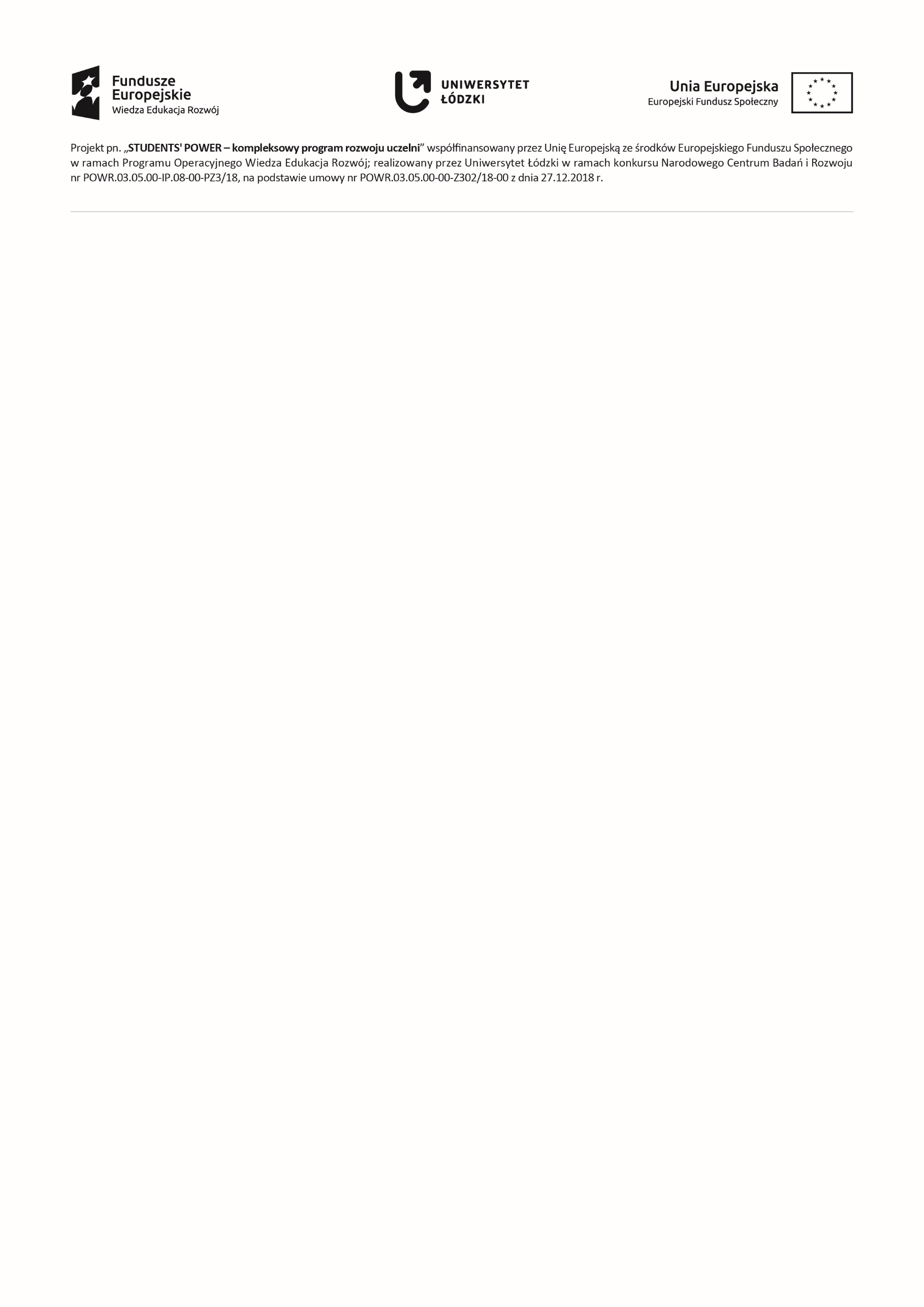 Nr sprawy: 102/ZP/2020                                 		Załącznik Nr 2 do SIWZ/UmowyFORMULARZ OFERTOWYWykonawca:Zamawiający: Uniwersytet Łódzki, 90-136 Łódź, ul. Narutowicza 68.Przedmiot zamówienia publicznego: SUKCESYWNA DOSTAWA MATERIAŁÓW EKSPLOATACYJNYCH DO DRUKAREK, KSEROKOPIAREK I INNYCH URZĄDZEŃ BIUROWYCH DLA JEDNOSTEK ORGANIZACYJNYCH UNIWERSYTETU ŁÓDZKIEGOWartość oferty brutto w złotych polskichMateriały eksploatacyjne od urządzeń BROTHERCena brutto oferty…………………………… zł(słownie:…………………………………………………………………………………)Materiały eksploatacyjne od urządzeń CANONCena brutto oferty…………………………… zł(słownie:…………………………………………………………………………………)Materiały eksploatacyjne od urządzeń EPSONCena brutto oferty…………………………… zł(słownie:…………………………………………………………………………………)Materiały eksploatacyjne od urządzeń HPCena brutto oferty…………………………… zł(słownie:…………………………………………………………………………………)Materiały eksploatacyjne od urządzeń KONICA/MONOLTACena brutto oferty…………………………… zł(słownie:…………………………………………………………………………………)Materiały eksploatacyjne od urządzeń KYOCERACena brutto oferty…………………………… zł(słownie:…………………………………………………………………………………)Materiały eksploatacyjne od urządzeń LEXMARKCena brutto oferty…………………………… zł(słownie:…………………………………………………………………………………)Materiały eksploatacyjne od urządzeń OKICena brutto oferty…………………………… zł(słownie:…………………………………………………………………………………)Materiały eksploatacyjne od urządzeń RICOHCena brutto oferty…………………………… zł(słownie:…………………………………………………………………………………)Materiały eksploatacyjne od urządzeń SAMSUNGCena brutto oferty…………………………… zł(słownie:…………………………………………………………………………………)Materiały eksploatacyjne od urządzeń XEROXCena brutto oferty…………………………… zł(słownie:…………………………………………………………………………………)Materiały eksploatacyjne od urządzeń SHARPCena brutto oferty…………………………… zł(słownie:…………………………………………………………………………………)Materiały eksploatacyjne od urządzeń OLIVETTICena brutto oferty…………………………… zł(słownie:…………………………………………………………………………………)Materiały eksploatacyjne od urządzeń TOSHIBACena brutto oferty…………………………… zł(słownie:…………………………………………………………………………………)Materiały eksploatacyjne od urządzeń INNYCHCena brutto oferty…………………………… zł(słownie:…………………………………………………………………………………)Termin wykonania zamówieniaTermin obowiązywania umowy w każdej z części przedmiotu zamówienia wynosi 12 miesięcy od daty zawarcia umowy lub do wykorzystania wartości umowy w zależności od tego co nastąpi jako pierwsze.Realizacja zamówienia sukcesywnego nastąpi w ciągu 3 dni roboczych od terminów składania tych zamówień, określonych w pkt 3.10. niniejszej SIWZ.Termin płatności faktury Termin płatności faktury wynosi 30 dni od daty podpisania protokołu zdawczo-odbiorczego przedmiotu zamówienia i dostarczenia faktury do siedziby Zamawiającego.Oferowana długość okresu gwarancji i serwisu:Na oferowany przedmiot zamówienia udzielamy 12 miesięcznej gwarancji. Bieg okresu gwarancyjnego rozpocznie się z chwilą podpisania stosownego dokumentu odbioru danej partii towaru przez Zamawiającego. Udzielona gwarancja zawiera się w okresie gwarancji określonej przez producenta.W pełni akceptujemy wymagania gwarancyjne postawione przez Zamawiającego w pkt.3.17 SIWZ	Klauzula informacyjna: Zgodnie z art. 13 ust. 1 i ust. 2 Rozporządzania Parlamentu Europejskiego i Rady (UE) 2016/679 z dnia 27 kwietnia 2016 roku w sprawie ochrony osób fizycznych w związku z przetwarzaniem danych osobowych i w sprawie swobodnego przepływu takich danych oraz uchylenia dyrektywy 95/46/WE (Ogóle rozporządzenie o ochronie danych), informujemy, iż:Administratorem danych osobowych jest Uniwersytet Łódzki, ul. Narutowicza 68, 
90-136 Łódź.Kontakt do Inspektora Ochrony Danych Uniwersytetu Łódzkiego e- mail: iod@uni.lodz.pl.Dane  osób fizycznych będą wykorzystywane do przeprowadzenia niniejszego postępowaniaDane  osób fizycznych będą  przetwarzane na podstawie przepisów:- obowiązującego Prawa Zamówień Publicznych- w celu wykonania obowiązku prawnego ciążącego na administratorze (art. 6 ust. 1 lit. c Rozporządzenie Parlamentu  Europejskiego i Rady (UE) 2016/679).Pozyskane dane będą przetwarzane i przechowywane  przez okres  określony przez  obowiązujące Prawo Zamówień Publicznych.Pani/ Pana dane osobowe mogą zostać udostępnione organom upoważnionym zgodnie z obowiązującym prawem. W związku z przetwarzaniem Pani/Pana danych osobowych przysługują Pani/Panu następujące uprawnienia: prawo dostępu do swoich danych osobowych, prawo żądania ich sprostowania, usunięcia lub ograniczenia ich przetwarzania. W przypadku powzięcia informacji o niezgodnym z prawem przetwarzaniu danych, przysługuje Pani/ Panu również prawo wniesienia skargi do organu nadzorczego zajmującego się ochroną danych osobowych, którym jest Prezes Urzędu Ochrony Danych Osobowych.Pani/Pana dane nie będą podlegały zautomatyzowanemu podejmowaniu decyzji i nie będą profilowane. Pani/ Pana dane osobowe nie będą przekazywane do państwa trzeciego.Jednocześnie Zamawiający informuje, że:a) W przypadku gdy wykonanie obowiązków, o których mowa w art. 15 ust. 1-3 rozporządzenia 2016/679, wymagałoby  niewspółmiernego wysiłku, zamawiający może żądać od osoby, której dane dotyczą, wskazania dodatkowych informacji mających na celu sprecyzowanie żądania, w szczególności podania nazwy lub daty postępowania o udzielenie zamówienia publicznego.b) Wystąpienie z żądaniem, o którym mowa w art.18 ust. 1 rozporządzenia 2016/679, nie ogranicza przetwarzania danych osobowych do czasu zakończenia postępowania o udzielenie zamówienia publicznego.c) W przypadku gdy wykonanie obowiązków, o których  mowa w art. 15 ust. 1-3 rozporządzenia 2016/679, wymagałoby niewspółmiernego dużego wysiłku, zamawiający może żądać od osoby, której dane dotyczą, wskazania dodatkowych informacji mających w szczególności na celu sprecyzowanie nazwy lub daty zakończonego postępowania o udzielenie zamówienia.Oświadczenie Wykonawcy:	Oświadczam, że wypełniłem obowiązki informacyjne przewidziane w art. 13 lub art. 14 Rozporządzenia Parlamentu Europejskiego i Rady (UE) 2016/679 z dnia 27 kwietnia 2016 r. w sprawie ochrony osób fizycznych w związku z przetwarzaniem danych osobowych i w sprawie swobodnego przepływu takich danych oraz uchylenia dyrektywy 95/46/WE (ogólne rozporządzenie o ochronie danych) (Dz. Urz. UE L 119 z 04.05.2016, str. 1), dalej „RODO”, wobec osób fizycznych, od których dane osobowe bezpośrednio lub pośrednio pozyskaliśmy w celu ubiegania się o udzielenie zamówienia publicznego w niniejszym postępowaniu**** w przypadku, gdy Wykonawca nie przekazuje danych osobowych innych niż bezpośrednio jego dotyczących lub zachodzi wyłączenie stosowania obowiązku informacyjnego, stosownie do art. 13 ust. 4 lub art. 14 ust.5 RODO treści oświadczenia wykonawca nie składa (usunięcie treści oświadczenia np. przez jego wykreślenie).Oświadczenia Wykonawcy: Po zapoznaniu się z warunkami zamówienia przedstawionymi w SIWZ i załącznikach    w pełni je akceptuję i nie wnoszę do nich zastrzeżeń.Akceptuję przedstawione warunki i zakres realizacji przedmiotu zamówienia.Akceptuję warunki gwarancji, termin realizacji zamówienia, termin płatności faktury.Wszystkie wymagane w niniejszym postępowaniu oświadczenia składam
ze świadomością odpowiedzialności karnej za składanie fałszywych oświadczeń
w celu uzyskania korzyści majątkowych.Akceptuję 30 dniowy termin związania ofertą wskazany w SIWZ.Akceptuję projekt umowy i w przypadku wybrania oferty zobowiązuję się do zawarcia umowy w terminie i miejscu wyznaczonym przez Zamawiającego (wg. projektu umowy, jak w załączniku nr 5 do SIWZ).Oświadczam, że przedmiot zamówienia spełnia normy dopuszczające go do sprzedaży na obszarze UE.Oświadczam że dostarczane oprogramowanie pochodzi z autoryzowanego kanału sprzedaży producenta.Oświadczam, że informacje i dokumenty zawarte na stronach nr od ______ do ____ stanowią tajemnicę przedsiębiorstwa w rozumieniu przepisów o zwalczaniu nieuczciwej konkurencji,     co    wykazaliśmy     w     załączniku     nr ____ do  Oferty i zastrzegam, że nie mogą być one udostępniane.Zamierzam / nie zamierzam* powierzyć wykonanie następujących części zamówienia ..................................................... podwykonawcom (Podać firmy podwykonawców) ……………………………………………………………………………….……………………….[* niepotrzebne skreślić]Data ......................................  									  										.............................................................      podpis osoby uprawnionej         do występowania w imieniu WykonawcyUWAGA !Złożenie dokumentu wymaga podpisania go kwalifikowanym podpisem elektronicznymosoby uprawnionej do występowania w imieniu WykonawcyNr sprawy: 102/ZP/2020	                                                     	Załącznik nr 3 do SIWZZamawiający:UNIWERSYTET ŁÓDZKIul. Narutowicza 6890-136 ŁódźWykonawca:……………………………………………………………………………………………………………… ………………………………………………………  (Pełna nazwa/firma, adres)reprezentowany przez:………………………………………………………………………………………………………………   (Imię, nazwisko)OŚWIADCZENIE WYKONAWCYskładane na podstawie art. 25a ust.1. ustawy z dnia 29 stycznia 2004 r. – Prawo zamówień publicznych (t. j. Dz.U. z 2019 r., poz. 1843, dalej jako: ustawa Pzp)DOTYCZĄCE PRZESŁANEK WYKLUCZENIA Z POSTĘPOWANIANa potrzeby postępowania o udzielenie zamówienia publicznego pn. SUKCESYWNA DOSTAWA MATERIAŁÓW EKSPLOATACYJNYCH DO DRUKAREK, KSEROKOPIAREK I INNYCH URZĄDZEŃ BIUROWYCH DLA JEDNOSTEK ORGANIZACYJNYCH UNIWERSYTETU ŁÓDZKIEGO  prowadzonego przez Uniwersytet Łódzki, 90-136 Łódź, ul. Narutowicza 68, oświadczam, co następuje:OŚWIADCZENIE DOTYCZĄCE WYKONAWCY: Oświadczam, że nie podlegam wykluczeniu z postępowania na podstawie art. 24 ust. 1. pkt 12-23 oraz art. 24 ust. 5 pkt 1 ustawy Pzp. *Oświadczam, że zachodzą w stosunku do mnie podstawy wykluczenia z postępowania na podstawie art. ……… ustawy Pzp (podać mającą zastosowanie podstawę wykluczenia spośród wymienionych w art.24 ust.1 pkt.13-14, 16-20  lub art. 24 ust. 5 pkt 1 ustawy Pzp). Jednocześnie oświadczam, że w związku z ww. okolicznością, na podstawie art. 24 ust. 8 ustawy Pzp podjąłem następujące środki naprawcze: *…………………………………………………………………………………………………………………………………………………………………………………………………………………………………………………………………………………………………………OŚWIADCZENIE DOTYCZĄCE PODWYKONAWCY NIEBĘDĄCEGO PODMIOTEM, NA KTÓREGO ZASOBY POWOŁUJE SIĘ WYKONAWCA: *Oświadczam, że w stosunku do następującego/ych podmiotu/tów, będącego/ych podwykonawcą/ami: ……………………………………………………………………………. (podać pełną nazwę/firmę, adres, a także w zależności od podmiotu: NIP/PESEL, KRS/CEIDG), nie zachodzą podstawy wykluczenia z postępowania o udzielenie zamówienia.OŚWIADCZENIE DOTYCZĄCE PODANYCH INFORMACJI: Oświadczam, że wszystkie informacje podane w powyższych oświadczeniach są aktualne i zgodne
z prawdą oraz zostały przedstawione z pełną świadomością konsekwencji wprowadzenia Zamawiającego w błąd przy przedstawianiu informacji.……………………… (miejscowość, data) …………………………                                                                                    ................................................................			              (Podpis osoby uprawnionej do                                                                                       występowania w imieniu Wykonawcy)  Jeżeli nie  dotyczy skreślićUWAGA !Złożenie dokumentu wymaga podpisania go kwalifikowanym podpisem elektronicznymosoby uprawnionej do występowania w imieniu Wykonawcy Nr sprawy: 102/ZP/2020                                                         Załącznik nr 4 do SIWZ						                                  Zamawiający:UNIWERSYTET ŁÓDZKIul. Narutowicza 6890-136 ŁódźWykonawca:……………………………………………………………………………………………………………… ………………………………………………………  (Pełna nazwa/firma, adres)reprezentowany przez:………………………………………………………   (Imię, nazwisko)OŚWIADCZENIE WYKONAWCYskładane na podstawie art. 25a ust.1. ustawy z dnia 29 stycznia 2004 r. – Prawo zamówień publicznych (t. j. Dz.U. z 2019 r., poz. 1843, dalej jako: ustawa Pzp)DOTYCZĄCE SPEŁNIANIA WARUNKÓW UDZIAŁU W POSTĘPOWANIUNa potrzeby postępowania o udzielenie zamówienia publicznego pn. SUKCESYWNA DOSTAWA MATERIAŁÓW EKSPLOATACYJNYCH DO DRUKAREK, KSEROKOPIAREK I INNYCH URZĄDZEŃ BIUROWYCH DLA JEDNOSTEK ORGANIZACYJNYCH UNIWERSYTETU ŁÓDZKIEGO prowadzonego przez Uniwersytet Łódzki, 90-136 Łódź, ul. Narutowicza 68, oświadczam, co następuje:INFORMACJA DOTYCZĄCA WYKONAWCY: Oświadczam, że nie później niż na dzień składania ofert spełniam warunki udziału
w postępowaniu określone przez Zamawiającego w SIWZ, o których mowa w art. 22 ustawy Pzp.OŚWIADCZENIE DOTYCZĄCE PODANYCH INFORMACJI: Oświadczam, że wszystkie informacje podane w powyższych oświadczeniach są aktualne i zgodne
z prawdą oraz zostały przedstawione z pełną świadomością konsekwencji wprowadzenia Zamawiającego w błąd przy przedstawianiu informacji.…………………… (miejscowość, data) ………………………….                                                                                                  ................................................................(Podpis osoby uprawnionej do                                reprezentowania Wykonawcy)  UWAGA !Złożenie dokumentu wymaga podpisania go kwalifikowanym podpisem elektronicznymosoby uprawnionej do występowania w imieniu WykonawcyNr sprawy: 102/ZP/2020                                                                 Załącznik nr 5 do SIWZProjekt umowyzawarta w dniu ………………………… pomiędzy:Uniwersytetem Łódzkim, ul. Narutowicza 68, 90-136 Łódź – NIP 724-000-32-43 reprezentowanym przez:………………………………………………………………………………………………………………………………………………………………zwanym w dalszej części umowy Zamawiającym a…………………………………………………………………………………………………………………………………………………………………zwanym w dalszej części umowy Wykonawcą.§ 1Umowa uwzględnia wynik postępowania opartego o przepisy art. 39 ustawy z dnia 
  zamówień publicznych (tekst jedn.: Dz.U. z 2019 r. poz. 1843 –z późń. zm.), mocą którego wyłoniono Wykonawcę.§ 2Wykonawca zobowiązuje się do sprzedaży i dostarczenia materiałów eksploatacyjnych do drukarek, kserokopiarek i innych urządzeń biurowych dla jednostek Uniwersytetu Łódzkiego, wg cen jednostkowych, zawartych w załączonych do umowy arkuszach cenowych, stanowiących załącznik nr 1 do SIWZ. § 3Wykonawca zobowiązuje się dostarczać materiały eksploatacyjne do drukarek, kserokopiarek  i innych urządzeń biurowych, będące przedmiotem umowy w okresie 12 miesięcy od daty podpisania umowy lub do wcześniejszego wyczerpania kwoty umowy, sukcesywnie, zgodnie z cząstkowymi zamówieniami składanymi przez jednostki organizacyjne Zamawiającego wg cen jednostkowych, podanych w załączniku nr 1.Ilości wskazane w Załączniku nr 1 do SIWZ przyjęte są w celu porównania ofert i wyboru oferty najkorzystniejszej w poszczególnych częściach przedmiotu zamówienia. Wykonawcy nie przysługuje roszczenie o realizację dostaw w ilościach podanych w załączniku nr 1 do SIWZ. Zamawiającemu przysługuje prawo do dokonywania zmian ilościowych przedmiotu zamówienia w ramach zamówień zamiennie bilansujących się w kwocie określonej w § 4, jak również prawo do zmniejszenia ilości nabywanego przedmiotu sprzedaży. Dostarczone materiały eksploatacyjne muszą być zapakowane w nowe i nie noszące znamion otwierania opakowania z zabezpieczeniami stosowanymi przez danego producenta (np. hologramy), oznaczone znakiem firmowym i nazwą producenta, posiadać naniesiony na opakowaniu numer katalogowy produktu i identyfikujący go opis wraz z listą urządzeń, do których jest przystosowany, datę upływu ważności produktu, a także zawierać informację dot. wydajności w postaci podanej ilości możliwych do wydrukowania stron A4 przy zadruku 5%Zamówienia cząstkowe będą składane przez jednostki organizacyjne Zamawiającego (faksem, telefonicznie lub na wskazany adres e-mail) w terminach do 10-go, 20-go i ostatniego dnia każdego miesiąca. Wykonawca zobowiązuje się zrealizować zamówienie cząstkowe w ciągu 3 dni roboczych od w/w terminów ich składania.Wykonawca zobowiązuje się dostarczać asortyment będący przedmiotem umowy na własny koszt i ryzyko do jednostek organizacyjnych Uniwersytetu Łódzkiego wskazanych w zamówieniu cząstkowym. W szczególności Wykonawca ponosi pełną odpowiedzialność za szkody wynikłe w czasie transportu oraz spowodowane niewłaściwym opakowaniem.Wykonawcom, z którymi Zamawiający podpisze umowy, nie przysługuje roszczenie o realizację dostaw w zakresie każdej z pozycji formularza cenowego, a także w zakresie wykorzystania całej kwoty przeznaczonej na sfinansowanie zamówienia w przypadku wcześniejszego jej rozwiązania lub upływu terminu, na który została zawarta;§ 4Wartość przedmiotu zamówienia dla części 1 wynosi ........................…………..zł netto,
kwota podatku VAT wynosi........................…………..zł.
Wartość przedmiotu zamówienia dla części 2 wynosi ........................…………..zł netto,
kwota podatku VAT wynosi........................…………..zł.
Łączne wynagrodzenie brutto wynosi ........................………….. zł 
(słownie zł: ..............................................................................).Zamawiający zobowiązuje się do zapłaty faktury za dostarczoną partię towaru przelewem, w ciągu 30 dni od daty doręczenia faktury.§ 5Zamawiający oświadcza, że jest płatnikiem podatku VAT, posiada NIP 724-000-32-43 i jest uprawniony do wystawiania i otrzymywania faktur VAT. Jednocześnie Zamawiający upoważnia Wykonawcę do wystawiania faktur VAT bez podpisu Zamawiającego.  § 6.Wykonawca zobowiązuje się do umieszczania na fakturach zapisu: „Zakupiono w trybie przetargu nieograniczonego, nr sprawy 102/ZP/2020, umowa z dnia ………2021 r. na „Sukcesywną dostawę materiałów eksploatacyjnych do drukarek, kserokopiarek i innych urządzeń biurowych dla jednostek organizacyjnych uniwersytetu łódzkiego”.§ 7Strony ustalają, iż faktura zostanie wystawiona po wykonaniu dostawy przedmiotu zamówienia potwierdzonej protokołem zdawczo-odbiorczym, po spełnieniu następujących warunków: faktura specyfikuje przedmiot umowy zgodnie z opisem pozycji asortymentowych w przedstawionej ofercie, z przytoczeniem liczby sztuk, ceny jednostkowej oraz wartości,protokół zdawczo – odbiorczy potwierdzi realizacje dostawy zgodnie z umową w zakresie pozycji asortymentowej oferty, i datę dostawy (Wzór Protokołu stanowi załącznik do umowy), W protokole powinny znaleźć się zapisy identyfikujące dany przedmiot dostawy objęty umową. Protokół po podpisaniu przez osobę reprezentującą Wykonawcę i osobę reprezentującą Zamawiającego zostaje i jest przechowywany w danej jednostce organizacyjnej UŁ.§ 8Wykonawca udziela 12 miesięcznej gwarancji na oferowany przedmiot zamówienia. Bieg okresu gwarancyjnego rozpocznie się z chwilą podpisania protokołu zdawczo-odbiorczego (Wzór Protokołu stanowi załącznik do umowy). Udzielona gwarancja musi zawierać się w okresie gwarancji określonej przez producenta.Wykonawca gwarantuje, że dostarczone materiały eksploatacyjne będą w pełni kompatybilne ze sprzętem, do którego są zamówione, tzn. nie powodują ograniczeń funkcji i możliwości sprzętu oraz jakości wydruku opisanych w warunkach technicznych producenta sprzętu, są w pełni kompatybilne z oprogramowaniem urządzenia (informowanie o liczbie wydrukowanych stron, poziomie zużycia tonera, brak negatywnych komunikatów typu „BRAK PAMIĘCI KASETY 
Z CZARNYM TONEREM” itp.), zapewniają też należyte bezpieczeństwo pracy oraz posiadają właściwe opakowanie i oznakowanie.Dostarczone materiały eksploatacyjne muszą być zapakowane w nowe, nie noszące znamion otwierania zawierające co najmniej symbol/nazwę producenta, numer katalogowy produktu,  nazwę i typ urządzenia, do którego są przeznaczone, datę upływu ważności produktu.Wykonawca gwarantuje, że zamontowanie i używanie dostarczonych przez niego materiałów nie spowoduje utraty gwarancji producenta urządzenia, do którego są przeznaczone.W przypadku, gdy Zamawiający stwierdzi, że wydajność, jakość lub niezawodność dostarczonych produktów niekorzystnie odbiega od parametrów produktu oryginalnego lub jeżeli produkt nie sygnalizuje we właściwy sposób stanu zużycia materiałów eksploatacyjnych, Wykonawca na żądanie Zamawiającego powinien materiał, którego żądanie dotyczy, bezpłatnie wymienić na materiał oryginalny producenta sprzętu w ciągu 3 dni roboczych. W przypadku regularnie powtarzających się dostaw wadliwych materiałów eksploatacyjnych tego samego rodzaju, Zamawiający ma prawo zerwać umowę z winy Wykonawcy i obciążyć go karami zgodnie z zapisami § 13 umowy.W przypadku stwierdzenia i udokumentowania przez Zamawiającego uszkodzenia urządzenia spowodowanego przez dostarczony materiał eksploatacyjny, równoważny w odniesieniu do materiałów pochodzących od producenta urządzenia, Wykonawca zobowiązany będzie wymienić lub naprawić uszkodzony sprzęt na własny koszt i ryzyko w autoryzowanym serwisie producenta sprzętu w ciągu 7 dni roboczych.Niewykonanie naprawy lub wymiany sprzętu w terminie wskazanym w ust. 6 uprawnia Zamawiającego do dokonania naprawy na koszt Wykonawcy w autoryzowanym serwisie producenta sprzętu. W takim przypadku Wykonawca zobowiązany jest do zwrotu kosztów naprawy urządzenia w terminie 14 dni od daty otrzymania dokumentu potwierdzającego fakt i koszt naprawy. Jeśli uszkodzenia sprzętu z winy materiału eksploatacyjnego będą się powtarzały, Zamawiający ma prawo zerwać umowę z winy Wykonawcy i obciążyć go karami zgodnie z zapisami § 13  umowy.W przypadku uszkodzenia, którego przyczyną było używania dostarczonych przez Wykonawcę materiałów, Wykonawca zobowiązuje się zwrócić Zamawiającemu poniesione przez niego koszty związane z naprawa urządzenia i sporządzoną ekspertyzą dotyczącą przyczyn uszkodzenia. Ekspertyza lub naprawa zostanie przeprowadzona przez serwis zewnętrzny.W przypadku, gdy ekspertyza, o której mowa w ust. 8, wykaże, że przyczyna uszkodzenia urządzenia jest używanie materiałów dostarczonych przez Wykonawcę, Wykonawca zobowiązuje się na czas naprawy tego urządzenia dostarczyć Zamawiającemu w ciągu 2 dni roboczych, licząc od dnia otrzymania wyników ekspertyzy, urządzenie zastępcze o parametrach techniczno-eksploatacyjnych nie gorszych od naprawianego urządzenia. Za opóźnienie w dostawie sprzętu zastępczego Wykonawca zapłaci 0,2% wartości brutto umowy za każdy rozpoczęty dzień opóźnienia.W przypadku braku możliwości usunięcia uszkodzenia Wykonawca zobowiązuje się do wymiany uszkodzonego urządzenia na nowe o parametrach techniczno-eksploatacyjnych nie gorszych od urządzenia uszkodzonego w ciągu 7 dni roboczych, licząc od dnia otrzymania wyników ekspertyzy. W przypadku przekroczenia terminu 7 dni roboczych Zamawiającemu przysługiwać będzie prawo do zakupu takiego samego urządzenia lub innego o takim samym lub nie gorszym standardzie i funkcjonalności oraz takich samych lub lepszych parametrach a Wykonawca zobowiązany będzie do zwrotu kosztów zakupu tego urządzenia.§ 9Zamawiający zastrzega sobie prawo do rozwiązania umowy w terminie 1 miesiąca od powzięcia wiadomości o powyższych okolicznościach oraz zastosowania kar umownych przewidzianych w § 13  w przypadku, gdy materiały będące przedmiotem umowy nie będą spełniały pokładanych oczekiwań (będą występowały uzasadnione skargi jednostek organizacyjnych UŁ).§ 10Wykonawca zobowiązuje się do przekazywania do Działu Zakupów UŁ, ul. Narutowicza 68, pok. nr 8 – bilansu (zestawienia) dokonywanych zakupów przedmiotu zamówienia z niniejszej umowy do dnia 10 każdego miesiąca za poprzedni miesiąc.Wykonawca dopuszcza przekazywanie ww. zestawienia faksem na nr (42) 635-43-26 lub w formie elektronicznej na adres e-mail: bzp@uni.lodz.pl.Zestawienie powinno zawierać: datę zakupu, oznaczenie jednostki organizacyjnej dokonującej zakupu, rodzaj i ilość zamawianych materiałów eksploatacyjnych oraz kwotę faktury.Wykonawca zobowiązuje się do dodatkowego poinformowania Zamawiającego, w przypadku zrealizowania 75% wartości umowy.§ 11Wykonawca ponosi odpowiedzialność z tytułu rękojmi za dostarczony towar w okresie trwania umowy, zgodnie z przepisami Kodeksu Cywilnego.§ 12Reklamacje jakościowe Wykonawca będzie załatwiał w terminach i na warunkach określonych w   § 8  umowy.Reklamacje ilościowe Wykonawca będzie załatwiał w terminie 7 dni poprzez odbiór nadliczbowego towaru.Zwrot reklamowanego towaru powinien być potwierdzony protokołem zdawczo-odbiorczym (Wzór Protokołu stanowi załącznik do umowy).§ 13Wykonawca zapłaci Zamawiającemu kary umowne w wysokości 10% wartości netto umowy z tytułu odstąpienia od umowy, niewykonania lub nienależytego wykonania postanowień zawartych w umowie.Wykonawca zapłaci Zamawiającemu kary umowne z tytułu opóźnienia w realizacji przedmiotu zamówienia w wysokości 1% wartości netto dostawy za każdy dzień opóźnienia powyżej terminu dostawy określonego w § 3.Zamawiający zastrzega sobie dochodzenie odszkodowania przewyższającego wysokość kar umownych określonych w ust.1 i 2Strony ustalają, że Zamawiający jest uprawniany do potrącenia naliczonych kar 
z wynagrodzenia należnego Wykonawcy, bez potrzeby uzyskania akceptacji Wykonawcy.§ 14W razie wystąpienia istotnej zmiany okoliczności powodującej, że wykonanie umowy nie leży w interesie publicznym, czego nie można było przewidzieć w chwili zawarcia umowy, lub dalsze wykonywanie umowy może zagrozić istotnemu interesowi bezpieczeństwa publicznemu, Zamawiający może odstąpić od umowy w terminie 30 dni od powzięcia wiadomości o tych okolicznościach. W takim przypadku Wykonawca może żądać wyłącznie wynagrodzenia należnego mu z tytułu wykonania części umowy.§ 15Nie dopuszcza się bez pisemnej zgody Zamawiającego dokonywania przez Wykonawcę cesji swej wierzytelności wynikającej z niniejszej umowy na rzecz innego podmiotu.§ 16Zamawiający dopuszcza możliwość niezrealizowania pełnego zakresu dostawy w sytuacjach, których nie mógł przewidzieć w chwili zawarcia umowy, a nie powstałych z winy Zamawiającego.§ 171.  Zakazuje się istotnych zmian postanowień zawartej umowy w stosunku do treści oferty, na podstawie której dokonano wyboru wykonawcy.2.  Dopuszcza się zmiany postanowień zawartej umowy w przypadku:1) Zmiany powszechnie obowiązujących przepisów prawa w zakresie mającym wpływ na realizacje umowy, w tym zmiany ustawowej stawki podatku VAT. W przypadku zmiany ustawowej stawki podatku VAT cena brutto nie ulegnie zmianie. W zależności od wysokości nowych (zmienionych) stawek podatku VAT, podwyższeniu bądź obniżeniu ulegnie kwota netto wynagrodzenia.2) Wycofania z sieci dystrybucji produktu, który Wykonawca zaoferował w postępowaniu i niemożliwości dostarczenia go Zamawiającemu, Wykonawca zobowiązany jest zapewnić towar będący technicznym następcą produktu pierwotnie zaoferowanego. W sytuacji gdy produkt będący następcą ma gorsze parametry lub nie posiada wszystkich cech użytkowych produktu pierwotnego, Wykonawca zobowiązany jest dostarczyć produkt inny o  identycznych lub lepszych parametrach. Przed wykonaniem dostawy Wykonawca zobowiązany jest złożyć u Zamawiającego oświadczenie potwierdzające niemożliwość dostarczenia oferowanego produktu oraz wskazujące model i typ urządzenia  proponowanego wraz z zapewnieniem o spełnieniu minimalnych parametrów wymaganych. Brak sprzeciwu ze  strony Zamawiającego w okresie 2 dni od otrzymania oświadczenia uznaje się jako zgodę na zmianę produktu.3) Zmian ilościowych w zakresie poszczególnych pozycji arkusza cenowego (Załącznik nr 1) przy zachowaniu ogólnej wartości umowy oraz cen jednostkowych (tzn. Zamawiający będzie uprawniony do zamawiania niektórych asortymentów w ilościach większych lub mniejszych aniżeli ilości podane w Załączniku nr 1).4) Spełnienia łącznie następujących warunków:a) konieczność zmiany umowy spowodowana jest okolicznościami, których Zamawiający, działając z  należytą starannością, nie mógł przewidzieć,b) wartość zmian nie przekracza 50% wartości zamówienia określonej pierwotnie w umowie.5)  Gdy łączna wartość zmian jest mniejsza niż kwoty określone w przepisach wydanych na podstawie art. 11 ust. 8 Ustawy i jest mniejsza od 10% wartości zamówienia określonej pierwotnie w umowie.6) Gdy Wykonawcę, któremu Zamawiający udzielił zamówienia, ma zastąpić nowy wykonawca:a) w wyniku połączenia, podziału, przekształcenia, upadłości, restrukturyzacji lub nabycia dotychczasowego Wykonawcy lub jego przedsiębiorstwa, o ile nowy wykonawca spełnia warunki udziału w postępowaniu, nie zachodzą wobec niego podstawy wykluczenia oraz nie pociąga to za sobą istotnych zmian umowy,b) w wyniku przejęcia przez Zamawiającego zobowiązań Wykonawcy względem jego podwykonawców.§ 18W sprawach nieuregulowanych niniejszą umową mają zastosowanie przepisy ustawy  zamówień publicznych, przepisy Kodeksu Cywilnego i innych ustaw szczególnych powszechnie obowiązującego prawa.Wszelkie spory, jakie mogą wyniknąć z niniejszej umowy, rozstrzygane będą przez właściwy sąd w Łodzi.§ 19Umowa wchodzi w życie z dniem podpisania.§ 20Umowę niniejszą sporządzono w 2 jednobrzmiących egzemplarzach, jeden dla Wykonawcy, jeden dla Zamawiającego. Wykonawca									ZamawiającyZałącznik do projektu umowyProtokół zdawczo-odbiorczyZgodnie z umową zawartą w dniu …………… r. na dostawę materiałów eksploatacyjnych do drukarek, kserokopiarek i innych urządzeń biurowych dla jednostek organizacyjnych Uniwersytetu Łódzkiego 
(nr sprawy: 102/ZP/2020) w dniu ……………….. r. dokonano dostawy/zwrotu* następującego asortymentu:Jednocześnie Sprzedawca potwierdza, że przedmiot zamówienia publicznego posiada oznakowanie zgodności, zgodnie z nowelizacją ustawy o systemie zgodności z dnia 15.12.2006r. (Dz. U. Nr 249, poz. 1834). Pieczęć Sprzedawcy                               Pieczęć jednostki UŁ odbierającej urządzenie        ………………………………………                    ..............................................................Rodzaj materiałów eksploatacyjnych zalecanych przez producentów urządzeniaIlość punktów100% materiałów eksploatacyjnych *5095-99,99% materiałów eksploatacyjnych *2590-94,99% materiałów eksploatacyjnych *1589,99% i Poniżej *0Nazwa firmyAdres WykonawcyAdres dokorespondencjiNIPREGONNr telefonuAdres e-mailOsoba do kontaktuKategoria przedsiębiorstwa󠄊mikroprzedsiębiorstwo:  mniej niż 10 pracowników oraz roczny obrót lub całkowity bilans  nie przekraczający 2 mln Euro󠄊 przedsiębiorstwo małe:  mniej niż 50 pracowników oraz roczny obrót nie przekraczający 10 mln Euro lub całkowity bilans roczny nie przekraczający 10 mln Euro󠄊 przedsiębiorstwo średnie: mniej niż 250 pracowników oraz roczny obrót nie przekraczający  50 mln Euro lub całkowity bilans roczny nie przekraczający 43 mln Euro󠄊duże przedsiębiorstwo: 250 i więcej pracowników oraz roczny obrót przekraczający 50 mln Euro lub całkowity bilans roczny przekraczający 43 mln Euro(Uwaga! Proszę wpisać znak „X” w odpowiednią kratkę)Lp.Nazwa materiału eksploatacyjnego(producent,  numer, symbol tonera)Materiał: oryginalny – O równoważny – RDostawa – DZwrot – ZIlośćsztukUwagi (np. przyczyna  zwrotu)Data przekazania – odbioruCzytelny podpis osoby  reprezentującej SprzedawcęCzytelny podpis osoby  reprezentującej Kupującego